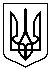 НАЦІОНАЛЬНА КОМІСІЯ, ЩО ЗДІЙСНЮЄ ДЕРЖАВНЕ РЕГУЛЮВАННЯ У СФЕРАХ ЕНЕРГЕТИКИ ТА КОМУНАЛЬНИХ ПОСЛУГТЕНДЕРНА ДОКУМЕНТАЦІЯ(нова редакція)щодо проведення процедури відкритих торгів на закупівлю:Реконструкція сховища (захисної споруди цивільної оборони) № 107588 за адресою: м. Київ, вул. Сім’ї Бродських, 19код ДК 021:2015: 45454000-4 Реконструкція
Київ2023 рікДодаток 1 Тендерної документаціїФорма «Тендерна пропозиція» подається у вигляді, наведеному нижче, на фірмовому бланку (у разі його наявності). Учасник не повинен відступати від даної формиТЕНДЕРНА ПРОПОЗИЦІЯМи, ______________ (назва учасника) надаємо свою тендерну пропозицію для участі у відкритих торгах на закупівлю ДК 021:2015: 45454000-4 Реконструкція (Реконструкція сховища (захисної споруди цивільної оборони) № 107588 за адресою: м. Київ, вул. Сім’ї Бродських, 19)Вивчивши тендерну документацію і технічні вимоги, на виконання зазначеного вище, ми, уповноважені на підписання Договору, маємо можливість та погоджуємося виконати вимоги Замовника та Договору на умовах, зазначених у цій пропозиції за наступною ціною:____________________ грн (вказати прописом) з ПДВ, ________ грн (вказати прописом) без ПДВ, ПДВ*___________ грн (вказати прописом). * У разі якщо Учасник не є платником ПДВ, пропозиція надається без врахування ПДВ1. Ми погоджуємося дотримуватися своєї пропозиції протягом 90 днів із дати кінцевого строку подання тендерних пропозицій.2. Ми погоджуємося з умовами, що ви можете відхилити нашу чи всі тендерні пропозиції згідно з умовами тендерної документації  та розуміємо, що Ви не обмежені у прийнятті будь-якої іншої пропозиції з більш вигідними для Вас умовами.3. Якщо наша пропозиція буде визначена найбільш економічно вигідною, ми зобов’язуємося підписати договір із замовником не раніше ніж через 5 днів з дати оприлюднення на веб-порталі Уповноваженого органу повідомлення про намір укласти договір про закупівлю, але не пізніше ніж через 15 днів з дня прийняття рішення про намір укласти договір про закупівлю (у випадку обґрунтованої необхідності строк для укладання договору може бути продовжений до 60 днів).___________________	___________________	________________________посада Уповноваженої особи		підпис та печатка (за наявності)	ініціали та прізвище Уповноваженої особиДодаток 2Тендерної документації Інформація та документами, що підтверджують відповідність учасника кваліфікаційним критеріям та іншим вимогам замовникаРозділ І. Перелік документів, що надаються для підтвердження відповідності кваліфікаційним критеріямЗамовник встановлює наступний кваліфікаційний критерій:Розділ ІІ. Інші вимогиУчасник у складі тендерної пропозиції надає:1. Довідку в довільній формі,  яка містить відомості про учасника: а) реквізити (місцезнаходження, телефон); б) керівництво (посада, прізвище, ім’я, по батькові); в) інформація про реквізити банківського рахунку;г) ПІБ контактної особи, номер телефону контактної особи учасника;д) податковий статус.2. Витяг/виписка з Єдиного державного реєстру юридичних осіб, фізичних осіб-підприємців та громадських формувань (далі – ЄДР), що містить актуальну інформацію про кінцевих бенефіціарних власників АБО витяг Опендатабот АБО довідку в довільній формі, яка містить інформацію про засновника та кінцевого бенефіціарного власника учасника, зокрема: назва юридичної особи, що є засновником учасника, її місцезнаходження та країна реєстрації; прізвище, ім’я по-батькові засновника та/або кінцевого бенефіціарного власника, адреса його місця проживання та громадянство. Зазначена довідка надається лише учасниками юридичними особами та лише в період, коли Єдиний державний реєстр юридичних осіб, фізичних осіб – підприємців та громадських формувань, не функціонує. Інформація про кінцевого бенефіціарного власника зазначається в довідці лише учасниками – юридичними особами, які повинні мати таку інформацію в Єдиному державному реєстрі юридичних осіб, фізичних осіб – підприємців та громадських формувань у відповідності до пункту 9 частини 2 статті 9 Закону України «Про державну реєстрацію юридичних осіб, фізичних осіб - підприємців та громадських формувань». 	У разі, якщо учасником закупівлі є громадяни російської федерації/республіка білорусь /юридичні особи, створені та зареєстровані відповідно до законодавства України, кінцевим бенефіціарним власником, членом або учасником (акціонером), що має частку в статутному капіталі 10 і більше відсотків (далі – активи), якої є громадянин російської федерації/республіка білорусь крім випадків коли активи в установленому законодавством порядку передані в управління Національному агентству з питань виявлення, розшуку та управління активами, одержаними від корупційних та інших злочинів (на підтвердження надати судове рішення у кримінальному процесі (ухвала слідчого судді, або суду), або згоду самого власника активів), то такий учасник додатково надає належним чином завірену копію посвідки про тимчасове чи постійне місце проживання на території України такого громадянина російської федерації/республіка білорусь, видану у відповідності до Закону України «Про Єдиний державний демографічний реєстр та документи, що підтверджують громадянство України, посвідчують особу чи її спеціальний статус. 3. Паспорт учасника (для фізичних осіб, у тому числі фізичних осіб-підприємців).4. Облікова картка фізичної особи – платника податків (для фізичних осіб, у тому числі фізичних осіб-підприємців).5. У разі якщо тендерна пропозиція подається об’єднанням учасників, до неї обов’язково включається документ про створення такого об’єднання.6. Документи, що підтверджують повноваження щодо підпису документів тендерної пропозиції учасника (виписка з протоколу (рішення) засновника/ів (протокол (рішення) засновника/ів), наказ про призначення (у разі підписання керівником); довіреність, доручення (у разі підписання іншою уповноваженою особою Учасника); або інший документ, що підтверджує повноваження посадової особи учасника на підписання тендерної пропозиції).  Повноваження учасника – фізичної особи підприємця підтверджуються паспортом.7. Документи, що підтверджують повноваження на укладення договору про закупівлю (протокол зборів засновників підприємства, наказ про призначення керівника,  та/або довіреність або інший документ). Повноваження учасника – фізичної особи підприємця підтверджуються паспортом.Розділ ІІІ. Підтвердження відповідності учасника вимогам, визначеним у пункті 47 Особливостей.Учасник процедури закупівлі підтверджує відсутність підстав, визначених пунктом 47 Особливостей (крім підпунктів 1 і 7, абзацу чотирнадцятого цього пункту), шляхом самостійного декларування відсутності таких підстав в електронній системі закупівель під час подання тендерної пропозиції.Замовник не вимагає від учасника процедури закупівлі під час подання тендерної пропозиції в електронній системі закупівель будь-яких документів, що підтверджують відсутність підстав, визначених у пункті 47 Особливостей (крім  і , абзацу чотирнадцятого цього пункту), крім самостійного декларування відсутності таких підстав учасником процедури закупівлі відповідно до абзацу шістнадцятого цього пункту. Якщо відповідні поля для декларування відсутності підстав для відмови в участі у процедурі закупівлі не реалізовані в електронній системі закупівель, учасник у складі тендерної пропозиції надає довідки (довідку) у довільній формі та/або довідку відповідно до форми, що окремо передбачена у Розділі ІІІ Додатку 2 до цієї тендерної документації (Форма №1 щодо відсутності підстав для відмови в участі у процедурі закупівлі). Якщо учасником процедури закупівлі є  об’єднанням учасників – надається документ (довідку) у довільній формі та/або довідку відповідно до форми, що окремо передбачена у Розділі ІІІ Додатку 2 до цієї тендерної документації (Форма №1 щодо відсутності підстав для відмови в участі у процедурі закупівлі) стосовно кожного з учасників об’єднання, які входять до його складу з урахуванням їх резиденства. У разі коли учасник процедури закупівлі має намір залучити інших суб'єктів господарювання як субпідрядників/співвиконавців в обсязі не менш як 20 відсотків вартості договору про закупівлю у разі закупівлі робіт або послуг для підтвердження його відповідності кваліфікаційним критеріям відповідно до частини третьої статті 16 Закону (у разі застосування таких критеріїв до учасника процедури закупівлі), замовник перевіряє таких суб'єктів господарювання щодо відсутності підстав, визначених цим пунктом.Форма №1Уповноваженій особі НКРЕКПДовідка про відсутність підстав для відмови в участі у процедурі закупівліМи, /найменування Учасника/ (далі - Учасник), цією довідкою засвідчуємо про відсутність підстав для відмови в участі у процедурі закупівлі, передбачених пунктом 47 Постанови Кабінету Міністрів України від 12 жовтня 2022 р. № 1178 «Про затвердження особливостей здійснення публічних закупівель товарів, робіт і послуг для замовників, передбачених Законом України “Про публічні закупівлі”, на період дії правового режиму воєнного стану в Україні та протягом 90 днів з дня його припинення або скасування».Додаток 3 Тендерної документаціїІнформація про необхідні технічні, якісні та кількісні характеристики предмета закупівліПредмет закупівлі: Реконструкція сховища (захисної споруди цивільної оборони) № 107588за адресою: м. Київ, вул. Сім’ї Бродських, 19ДК 021:2015: 45454000-4 РеконструкціяТехнічне завдання на реконструкцію сховища (захисної споруди цивільної оборони) № 107588 за адресою: м. Київ, вул. Сім’ї Бродських, 19»Учасники процедури закупівлі повинні надати у складі тендерних пропозицій інформацію, яка підтверджує відповідність тендерної пропозиції учасника Технічному завданню (згідно з Додатком 3 до тендерної документації).Ціна тендерної пропозиції учасника повинна бути визначена та розрахована за твердою договірною ціною відповідно до «Настанови з визначення вартості будівництва», затвердженої  наказом Мінрегіону від 01.11.2021 № 281 "Про затвердження кошторисних норм України у будівництві". Учасник визначає вартість робіт, які він пропонує виконати за Договором, з урахуванням усіх своїх витрат, податків і зборів, що сплачуються або мають бути сплачені. До розрахунку ціни входять усі види робіт, у тому числі й ті, які доручатимуться для виконання третім особам. Не врахована Учасником вартість окремих робіт не сплачуються Замовником окремо, а витрати на їх виконання вважаються врахованими у загальній його ціні тендерної пропозиції. Учасник повинен гарантувати, що в ціну його тендерної пропозиції включено повний обсяг робіт, які передбачені у Технічному завданні (Додаток 3 до тендерної документації).У складі тендерної пропозиції учасник повинен надати кошторисний розрахунок цінової пропозиції, складений у відповідності до Технічного завдання (Додатку 3 до тендерної документації), а саме: договірну ціну (тверда);локальні кошториси (мають бути складені відповідно до технічного завдання з урахуванням будівельного технологічного процесу);відомість ресурсів;зведення об’ємів та вартість робіт по локальному кошторису.Учасник в складі тендерної пропозиції повинен надати:сертифікат, виданий на ім’я учасника, на системи пожежної сигналізації та оповіщування ДСТУ-Н CEN/TS 54-14:2009 системи пожежної сигналізації та оповіщування. Частина 14. Настанови щодо побудови, проектування, монтування, введення в експлуатацію, експлуатування і технічного обслуговування (CEN/TS 54-14:2004, IDT);сертифікат, виданий на ім’я учасника, на послуги та роботи щодо системи протипожежного захисту та системи охоронного призначення ДСТУ EN 16763:2017 Послуги та роботи щодо систем протипожежного захисту та систем охоронного призначення (EN 16763:2017, IDT);сертифікат, виданий на ім’я учасника, на систему тривожної сигналізації ДСТУ EN 50134-7:2017 Системи тривожної сигналізації. Суспільні системи сигналізації. Частина 7. Правила застосування (EN 50134-7:2017, IDT);сертифікат, виданий на ім’я учасника,  на систему тривожної сигналізації ДСТУ CLC/TS 50131-7:2014 Системи тривожної сигналізації. Системи охоронної сигналізації. Частина 7. Правила застосування (CLC/TS 50131-7:2010, IDT);сертифікат визнання вимірювальних можливостей з переліком вимірювальних можливостей (з наданням в складі пропозиції договору щодо виконання відповідних робіт);договір із спеціалізованим підприємством щодо послуг з вивезення відходів будівництва з подальшим розміщенням та захороненням на полігоні.Додаток 4Тендерної документаціїДокументи, що надає переможець процедури закупівліПереможець процедури закупівлі у строк, що не перевищує чотири дні з дати оприлюднення в електронній системі закупівель повідомлення про намір укласти договір про закупівлю, повинен надати замовнику шляхом оприлюднення в електронній системі закупівель документи, що підтверджують відсутність підстав, зазначених у підпунктах 3, 5, 6 і 12 та в абзаці чотирнадцятому пункту 47 Особливостей. Документи, що підтверджують відсутність підстав, визначених пунктами 3, 5, 6, і 12 та в абзаці чотирнадцятому пункту 47 Особливостей а саме:Замовник зобов’язаний відхилити тендерну пропозицію переможця процедури закупівлі в разі, якщо той не надав у спосіб, зазначений в тендерній документації, документи, що підтверджують відсутність підстав, визначених пунктом 47 Особливостей.2. Переможець торгів у строк, що не перевищує чотири дні з дати оприлюднення на веб-порталі Уповноваженого органу повідомлення про намір укласти договір, повинен надати тендерну пропозицію приведену у відповідність до показників за результатами проведеного аукціону. Ціна за результатами аукціону (у тому числі ціна за одиницю товару) має бути округлена до двох десяткових знаків після коми.Учасник може не завантажувати вищезазначений документ у разі, якщо остаточна та первинна пропозиції, зафіксовані електронною системою закупівель, співпадають.3. Переможець (Постачальник) під час виконання робіт, до складу яких входить поставка дизельних генераторів та насосів, повинен надати: - підготовлену (-і) виробником (-ами) дизельних генераторів та насосів фактичну (-і) калькуляцію (-ї) собівартості таких Товарів, яка (-і) підтверджує (-ють) відповідний ступінь локалізації виробництва* відповідно до законодавства України. *Ступінь локалізації виробництва - показник місцевої складової у питомій вазі вартості сировини, матеріалів, вузлів, агрегатів, деталей, складових частин і комплектуючих виробів, робіт, послуг та інших складових вітчизняного виробництва у собівартості товару, що є предметом закупівлі.Ступінь локалізації виробництва визначається самостійно виробником товару, що є предметом закупівлі, та підтверджується Уповноваженим органом у порядку, встановленому Кабінетом Міністрів України, за формулою:СЛ = (1 - (МВ+ІВ) / С) × 100%,де СЛ - ступінь локалізації виробництва;МВ - митна вартість сировини, матеріалів, вузлів, агрегатів, деталей, складових частин і комплектуючих виробів, робіт, послуг та інших складових, імпортованих на митну територію України виробником для виробництва товару, що є предметом закупівлі, гривень;IВ - вартість імпортних сировини, матеріалів, вузлів, агрегатів, деталей, складових частин і комплектуючих виробів, робіт, послуг та інших складових, придбаних окремо та/або у складі продукції для виробництва товару, що є предметом закупівлі, у постачальника - резидента України, без урахування податку на додану вартість, гривень;С - собівартість товару, що є предметом закупівлі, гривень.Уповноважений орган формує та веде перелік товарів, що є предметом закупівлі, з підтвердженим ступенем локалізації виробництва, який оприлюднюється на його офіційному веб-сайті.Додаток 5Тендерної документаціїДоговір  №_______м. Київ						 				«___» _____ 2023 Національна комісія, що здійснює державне регулювання у сферах енергетики та комунальних послуг, (далі – Замовник), в особі ___________________, що діє на підставі _______________________________________________________, з однієї сторони, та _______________________________________________________, (далі – Підрядник), в особі ______________________________________, що діє на підставі _________________, з іншої сторони, разом– Сторони, уклали цей договір (далі – Договір) про таке:1. ПРЕДМЕТ ДОГОВОРУ1.1. На умовах визначених Договором Замовник доручає, а Підрядник зобов’язується своїми силами та з використанням власних матеріально-технічних засобів виконати роботи: Реконструкція сховища (захисної споруди цивільної оборони) №107588 за адресою: м. Київ, вул. Сім’ї Бродських, 19 (далі - Роботи). 1.2. Предмет Договору визначено у відповідності до єдиного закупівельного словника за кодом ДК 021:2015 — «45454000-4 Реконструкція».1.3. Місце виконання Робіт: м. Київ, вул. Сім’ї Бродських, 19 (далі – об’єкт).1.4. Підрядник гарантує, що має всі необхідні документи, передбаченні законодавством України, які необхідні для виконання зазначених Робіт, згідно з цим Договором.1.5. Укладення та виконання Підрядником умов Договору не суперечить нормам законодавства та відповідає його вимогам, зокрема щодо отримання та наявності усіх необхідних діючих дозволів та погоджень, а також підтверджує те, що укладання та виконання ним Договору не суперечить цілям діяльності Підрядника, положенням його статутних документів чи інших локальних актів.1.6. Замовник  має право доручити виконання своїх функцій із технічного та авторського нагляду третім особам, укладаючи з ними окремі договори i повідомляє про це Підрядника. Ïx представники мають безперешкодний доступ до об’єкта.1.7. Склад та обсяги Робіт за Договором, визначені проєктно-кошторисною документацією.1.8. Строки виконання Робіт визначаються умовами Договору, зокрема:Підрядник розпочинає виконання Робіт не пізніше ніж через 5 (п’ять) робочих днів після підписання Договору, а саме  - з «___» ___________2023 року.Строк виконання обсягу Робіт, визначених Календарним графіком виконання робіт на 2023 рік, що є Додатком 2 до Договору, - не пізніше 15 грудня 2023 року.Строк виконання обсягу Робіт, визначених Календарним графіком виконання робіт на 2024 рік, що є Додатком 3 до Договору, – 30 квітня 2024 року, але в будь-якому випадку не пізніше 01 червня 2024 року.1.9. Строки виконання окремих обсягів Робіт можуть змінюватися в межах строків, визначених пунктом 1.8 Договору, шляхом внесення змін до відповідних додатків до Договору з урахуванням положень статті 41 Закону України «Про публічні закупівлі» та постанови КМУ від 12 жовтня 2022 року №1178 «Про затвердження особливостей здійснення публічних закупівель товарів, робіт і послуг для замовників, передбачених Законом України «Про публічні закупівлі», на період дії правового режиму воєнного стану в Україні та протягом 90 днів з дня його припинення або скасування».1.10. Підрядник може забезпечити дострокове виконання Робіт і здачу їх Замовнику у порядку,  встановленому законодавством згідно з Актом приймання-передачі об’єкта Замовнику. Замовник здійснює оплату Підряднику вартості виконаних Робіт.1.11. Сторони визнають для себе обов'язковими Кошторисні норми України у будівництві, затверджені наказом Міністерства розвитку громад та територій України від 01 листопада 2021 року № 281.2. ЦІНА ДОГОВОРУ та ПОРЯДОК РОЗРАХУНКІВ 2.1. Ціна Договору визначається на основі твердої договірної ціни (Додаток 81), є незмінною та становить________________ грн (прописом) з ПДВ, _____________ грн (прописом) без ПДВ, ________________ грн (прописом) ПДВ.2.2. Джерело фінансування: державний бюджет.2.3. Розрахунки i платежі за виконані Роботи здійснюються відповідно до Плану фінансування, що є додатком 1 до Договору.2.4. Оплата виконаних Робіт здійснюється після підписання Сторонами акта за формою № КБ-2 (Акт приймання виконаних будівельних робіт) та Довідки про вартість виконаних робіт та витрати за формою № КБ-3, що обраховуються, виходячи із фактичних обсягів виконаних Робіт відповідно до календарних графіків виконання робіт, що є додатками до Договору.2.5. Розрахунки за Договором здійснюються у безготівковій формі у національній валюті України шляхом перерахування Замовником відповідних сум на розрахунковий рахунок Підрядника, вказаний у Договорі, протягом 7 (семи) робочих днів після підписання Актів, зазначених у п.2.4.2.6. По факту виконання Робіт Сторонами оформляється вся необхідна документація.2.7. Датою оплати виконаних Робіт за Договором вважається дата списання грошових коштів з реєстраційного рахунку Замовника.3. ПРАВА ТА ЗОБОВ’ЯЗАННЯ СТОРІН3.1. Замовник має право:3.1.1 відмовитися від прийняття виконаних Робіт на об’єкті у разі виявлення недоліків, які виключають можливість його використання за цільовим призначенням;3.1.2 вимагати безоплатного усунення недоліків, що виникли внаслідок допущених Підрядником порушень;3.1.3 відмовитися від Договору та вимагати відшкодування збитків, якщо Підрядник своєчасно не розпочав Роботи aбo виконує ïx з порушенням календарних графіків виконання робіт, що є додатками 2 та 3 до Договору;3.1.4 ініціювати внесення змін до Договору, розірвання Договору та відшкодування збитків за наявності істотних порушень Підрядником умов Договору;3.1.5 уточнювати обсяги i види робіт у разі внесення змін до проєктно-кошторисної документації за умови, що такі зміни не призведуть до збільшення ціни Договору. 3.1.6. залучити фахівців із технічного та авторського нагляду.3.2. Замовник зобов’язаний:3.2.1 надати Підряднику доступ до об’єкту для виконання Робіт;3.2.2 прийняти в установленому порядку та оплатити належним чином виконані Роботи;3.2.3 негайно повідомити Підрядника про виявлені недоліки в Роботі;3.3. Підрядник має право:3.3.1 залучати за письмовою згодою Замовника до виконання Договору третіх осіб (субпідрядників). Субпідрядники, що залучаються до виконання робіт, повинні мати ліцензію (дозвіл) на виконання певного виду робіт (якщо це передбачено законодавством), ресурси (матеріальні, технічні, фінансові) достатні для виконання Робіт, мати досвід виконання аналогічних Робіт;3.3.2 ініціювати внесення змін до Договору, розірвання Договору та відшкодування збитків;3.3.3 відмовитися від виконання Договору з підстав, визначених пунктами 9.7 та 11.3 Договору.3.4. Підрядник зобов’язаний:3.4.1 забезпечити виконання зобов’язань за Договором  шляхом  надання банківської гарантії (не пізніше дати укладення Договору) в розмірі 5% від загальної ціни Договору;3.4.2 до початку виконання Робіт розробити та надати Замовнику погоджений проєкт організації будівництва (ПОБ, ПВР);3.4.3 виконати з використанням власних ресурсів та у встановлені Календарними графіками виконання робіт строки Роботи відповідно до проєктно-кошторисної документації;3.4.4 мати дозволи на виконання окремих видів робіт, визначені законодавством;3.4.5 вживати заходи до збереження майна, переданого Замовником;3.4.6 закупити обладнання, передбачене проєктно-кошторисною документацією;3.4.7 своєчасно усувати недоліки Робіт, допущені з його вини за власний рахунок, а також недоліки встановлені відповідним дефектним актом, якщо не доведе, що такі недоліки (дефекти) сталися внаслідок неправильної експлуатації об’єкту;3.4.8 відшкодовувати відповідно до законодавства та Договору завдані Замовнику збитки;3.4.9 інформувати Замовника про хід виконання зобов’язань за Договором та обставини, що перешкоджають його виконанню, а також про заходи, необхідні для усунення таких перешкод;3.4.10 повідомити Замовника про початок процедури ліквідації чи реорганізації, порушення справи про банкрутство щодо нього aбo про наявність інших обставин, що можуть вплинути на його платоспроможність, не пізніше 3 (трьох) днів з моменту настання відповідних обставин;3.4.11 письмово повідомити Замовника про зміну особи, відповідальної за виконання Робіт протягом 1 (одного) робочого дня з дня такої зміни;3.4.12 забезпечити протягом періоду виконання Робіт необхідні протипожежні заходи, дотримання вимог техніки безпеки, охорони навколишнього середовища, промислової безпеки та охорони праці, трудового законодавства, а також проведення відповідного інструктажу працівникам Підрядника;3.4.13 у разі виявлення фахівцями з технічного нагляду завищення обсягів та вартості виконаних Робіт, повернути кошти Замовнику, у розмірі виявленого завищення;3.4.14 у разі залучення субпідрядної організації надати довідку в довільній формі про погодження субпідрядних організацій та копії, завірені підписами та печаткою субпідрядних організацій, таких документів:ліцензії (дозволу) з переліком робіт (якщо ïx наявність передбачена законодавством),витягу з Єдиного державного реєстру юридичних осіб,  фізичних осіб-підприємців та громадських формувань,свідоцтва про реєстрацію платника податку на додану вартість a6o свідоцтва про сплату єдиного податку чи витяг з реєстру платника відповідного податку;3.4.15 скласти Акт приймання виконаних підрядних робіт за формою КБ-2В в трьох примірниках та надати його Замовнику;3.4.16 при здачі об’єкта в експлуатацію підготувати і передати Замовнику в повному обсязі виконавчу документацію та інформацію щодо експлуатації та обслуговування обладнання, що встановлено на об’єкті при виконанні Робіт.4. ЗАБЕЗПЕЧЕННЯ ПРОЄКТНО-КОШТОРИСНОЮ ДОКУМЕНТАЦІЄЮ4.1. Забезпечення Підрядника проєктно-кошторисною документацією покладається на Замовника.4.2. Замовник передає Підряднику 1 комплект проєктно-кошторисної документації протягом 3 (трьох) робочих днів після підписання Сторонами Договору.5. ПОРЯДОК ЗДАЧІ – ПРИЙМАННЯ ВИКОНАНИХ РОБІТТА ВИМОГИ ДО ЇХ ОРГАНІЗАЦІЇ5.1. Підрядник виконує Роботи у відповідності з проєктно-кошторисною документацією, державними будівельними нормами, стандартами i правилами, та оформляє всю виконавчу документацію для введення об’єкта в експлуатацію.5.2. Замовник здійснює контроль i забезпечує технічний нагляд за відповідністю якості, обсягів i ціни виконаних Робіт проєкту, кошторису, державним будівельним нормам i правилам, а матеріалів, конструкцій і виробів — державним стандартам i технічним умовам, шляхом укладання договорів, зазначених у пункті 1.6 Договору. При виявленні відхилень Замовник звертається до Підрядника з вимогою про ïx усунення, а при серйозних порушеннях приймає рішення про призупинення Робіт.5.3. Прийняття Замовником обсягів виконаних Робіт оформлюється актами за формою КБ-2В та довідками про про вартість виконаних робіт та витрати за формою КБ-3.Під час поставки, в межах виконання робіт, дизельних генераторів та насосів, Підрядник додатково надає фактичну (-і) калькуляцію (-ї) собівартості таких дизельних генераторів та насосів, яка (-і) підтверджує (-ють) відповідний ступінь локалізації виробництва відповідно до законодавства України. 5.4. У випадку виявлення Замовником недоліків у Роботах, між Сторонами складається дефектний акт, в якому фіксуються виявлені недоліки i дефекти та терміни ïx усунення. Зазначені недоліки мають бути усунені Підрядником за рахунок власних коштів в термін, що зазначений у відповідному акті. При цьому Роботи, в яких виявлено недоліки, вважаються не виконаними до моменту усунення Підрядником відповідних недоліків та прийняття таких Робіт Замовником.5.5. У випадку виявлених недоліків в Роботах фахівцями з авторського або технічного нагляду, такі недоліки усуваються Підрядником за рахунок власних коштів.5.6. У випадку пошкодження, псування чи знищення результатів вже виконаної частини Робіт до передачі їх Замовникові, Підрядник зобов'язаний усунути такі недоліки за рахунок власних сил та коштів.5.7. Підрядник зобов'язаний протягом 10 днів після завершення виконання Робіт (прийняття об'єкта) звільнити будівельний майданчик від сміття, будівельних машин та механізмів, тимчасових споруд та приміщень. Якщо Підрядник не зробить цього у визначені строки, Замовник має право попередити Підрядника про вказане порушення, визначити необхідний строк для його усунення i у разі невжиття Підрядником заходів звільнити будівельний майданчик своїми силами aбo із залученням третіх осіб. Компенсація понесених витрат здійснюється за рахунок Підрядника.5.8. Підрядник, що неналежним чином виконав Роботи, не вправі посилатися на те, що Замовник не здійснював контроль та технічний нагляд за ïx виконанням.6. ЗМІНИ ПРОЄКТНОЇ ДОКУМЕНТАЦІЇ І ОБСЯГІВ РОБІТЗміни в проєктних рішеннях, заміна матеріалів, виконання додаткових робіт за ініціативою Підрядника дозволяється лише за умови письмового дозволу Замовника та погодження у встановленому порядку з проєктною організацією, якою розроблено проектно-кошторисну документацію, та з урахуванням вимог Закону України «Про публічні закупівлі» та постанови КМУ № 1178 «Про затвердження особливостей здійснення публічних закупівель товарів, робіт і послуг для замовників, передбачених Законом України “Про публічні закупівлі”, на період дії правового режиму воєнного стану в Україні та протягом 90 днів з дня його припинення або скасування».7. МАТЕРІАЛЬНО - ТЕХНІЧНЕ ЗАБЕЗПЕЧЕННЯ7.1. Замовлення, постачання, приймання, розвантаження, складування та охорона матеріалів, конструкцій виробів для виконання Робіт здійснюється силами i за рахунок Підрядника.7.2. Якість матеріалів та устаткування, що використовується Підрядником на виконання Договору, повинна відповідати вимогам державних норм, стандартів та технічних умов i підтверджуватися сертифікатами, технічними паспортами та іншими документами, що підтверджують якість.7.3. Ризик випадкового знищення aбo пошкодження об’єкта реконструкції до його прийняття Замовником несе Підрядник, крім випадків виникнення ризику знищення aбo пошкодження об’єкта внаслідок обставин, що були підконтрольні Замовникові.8.  ПОРЯДОК ЗАЛУЧЕННЯ СУБПІДРЯДНИКІВ8.1. Про намір залучити субпідрядника (субпідрядників) Підрядник письмово інформує Замовника із зазначенням виду та/або комплексу робіт, для виконання яких планується залучити субпідрядника та надсилає комплект дозвільних документів, що дають право виконувати роботи, на які залучається субпідрядник.Залучення Підрядником субпідрядника (субпідрядників) без письмового погодження Замовника забороняється.8.2. Субпідрядники, що залучаються до виконання Робіт, повинні відповідати кваліфікаційним та іншим умовам, передбаченим у Договорі (мати ліцензії i дозволи на виконання робіт, визначених договором субпідряду та ресурси, достатні для ïx виконання).8.3. Підрядник забезпечує координацію діяльності субпідрядника (субпідрядників).8.4. Підрядник відповідає за результати роботи субпідрядників i виступає перед ними як Замовник.8.5. Умови субпідрядного договору повинні узгоджуватися з умовами Договору за предметом, строками проведення окремих видів Робіт тощо.9. ВІДПОВІДАЛЬНІСТЬ CTOPIH ЗА ПОРУШЕННЯ УMOB ДОГОВОРУ9.1. У разі невиконання aбo неналежного виконання своїх зобов'язань за Договором Сторони несуть відповідальність, передбачену законодавством та умовами Договору.9.2. У разі невиконання a6o несвоєчасного виконання зобов'язань за Договором, Підрядник сплачує Замовнику пеню у розмірі 0,1 відсотка ціни Договору за кожний день прострочення та відшкодовує збитки, а за прострочення понад тридцять днів додатково сплачує штраф у розмірі 3 % (трьох відсотків) від ціни Договору.9.3. За порушення умов зобов'язання щодо якості (комплектності) виконуваних Робіт, Підрядник сплачує штраф у розмірі 25 % (двадцяти п’яти відсотків) вартості неякісних (некомплектних) Робіт. 9.4. Виплата штрафних санкцій i відшкодування збитків не звільняє винну Сторону від виконання договірних зобов'язань.9.5. До введення в експлуатацію об’єкту, Підрядник несе матеріальну відповідальність за збереження виконаних Робіт, наслідки ïx пошкодження aбo втрати.9.6. Ризик випадкових пошкоджень aбo втрати матеріалів, устаткування, механізмів, іншого майна лежить на Стороні, з чиєї вини сталися пошкодження aбo втрата.9.7. При невиконанні умов Договору будь-якою Стороною, що триватиме більш ніж 1 (один) місяць, Договір може бути в односторонньому порядку розірваний другою Стороною. При цьому згода на розірвання Договору Сторони, яка допустила невиконання aбo неналежне виконання Договору, не потрібна. 9.8. У разі не проведення органами казначейства платежів на рахунку Замовника, відсутності фінансового ресурсу Єдиного казначейського рахунку, передбачені законодавством України та Договором штрафні санкції за прострочення розрахунків за Договором до Замовника у цей період не застосовуються.9.9. Підрядник не має права без попередньої письмової згоди Замовника відступати третім особам право вимоги до Замовника по зобов’язаннях Замовника перед Підрядником, що виникли з даного Договору. В разі порушення Підрядником умов цього пункту Підрядник сплачує на користь Замовника штраф в розмірі 100 % (ста відсотків) від суми Робіт.9.10. Виплата штрафних санкцій здійснюється винною Стороною протягом десяти календарних днів з дати отримання вмотивованої письмової вимоги іншої Сторони.9.11. Відповідальність за дотримання правил техніки безпеки, заходів з охорони праці, під час виконання Робіт Підрядником на території об’єкту Замовника, покладається на Підрядника.9.12. Нарахування штрафних санкцій у разі прострочення виконання зобов'язань припиняється через 6 (шість) місяців з дня, коли зобов'язання мало бути виконане, якщо інше не встановлено законом aбo Договором.9.13. Підрядник несе відповідальність за недоліки (дефекти) виконаних Робіт, що будуть виявлені у межах гарантійного строку i зобов'язаний усунути ïx за власний рахунок в строк, що встановлений відповідним дефектним актом, якщо він не доведе, що такі недоліки (дефекти) сталися внаслідок неправильної експлуатації об’єкту.10. ГАРАНТІЙНІ СТРОКИ ЯКОСТІ ЗАКІНЧЕНИХ РОБІТ10.1. Гарантійні строки експлуатації об’єкта повинні відповідати державним нормам i не суперечити чинному законодавству. Гарантійний строк на виконані Роботи становить 10 (десять) років з дня введення об’єкта в експлуатацію.10.2. Підрядник гарантує якість використаних власних матеріалів i устаткування, виконаних Робіт в цілому, а також їх відповідність нормам i вимогам, що пред’являються до робіт такого виду, встановленим чинним законодавством України та Договором.Підрядник гарантує якість виконаних Робіт i змонтованих конструкцій, досягнення показників, визначених у проектно- документації, та можливість ïx експлуатації протягом гарантійного строку. 10.3. У разі виявлення прихованих недоліків у виконаних роботах протягом гарантійного строку, встановленого цим Договором, Замовник зобов’язаний протягом п’яти робочих днів письмово (телеграмою, факсограмою, листом) викликати представника Підрядника для складання Акта виявлених прихованих недоліків. Уповноважений представник Підрядника зобов’язаний прибути до місця розташування об'єкта, на якому проводяться Роботи за Договором протягом 3 (трьох) робочих днів з моменту отримання виклику i взяти участь в обстеженні виявлених прихованих недоліків у виконаних Роботах. Представник Підрядника зобов’язаний мати при собі відповідне доручення на проведення обстеження та підписання Акта виявлених прихованих недоліків. Сторони встановлюють причини недоліків (дефектів) та підписують в двох примірниках дефектний акт, в якому зазначаються виявлені недоліки в результатах Робіт та вартість i терміни з ïx усунення. 10.4. У разі неприбуття представника Підрядника у зазначений строк без попереднього узгодження додаткового строку для прибуття, Замовник самостійно оформлює Акт виявлених прихованих недоліків, в якому вказуються характер та обсяг виявлених недоліків, а також відповідний строк ïx усунення та надсилає один примірник Акта виявлених прихованих недоліків на адресу Підрядника для ознайомлення. Якщо Підрядник протягом строку, зазначеного в Акті виявлених прихованих недоліків не усуне недоліки, то Замовник має право усунути недоліки самостійно, a6o із залученням сил іншого Підрядника. При цьому витрати Замовника в такому випадку відшкодовує Підрядник в повному обсязі протягом 5 (п’яти) робочих днів з моменту отримання вимоги Замовника.10.5. У випадку не підписання або не узгодження Акта виявлених прихованих недоліків Підрядником, Замовник має право залучити для вирішення спору незалежну експертну організацію, що має право на проведення подібного роду досліджень, висновок якої про наявність недоліків, їх характеру i причин виникнення, є остаточним для Сторін. Вартість такої експертизи (дослідження) сплачується за рахунок Сторони, винної у виникненні таких недоліків (дефектів).11. ОБСТАВИНИ НЕПЕРЕБОРНОЇ СИЛИ (ФОРС-МАЖОР)11.1. Сторони звільняються від відповідальності за невиконання або неналежне виконання зобов’язань за договором якщо доведуть, що належне виконання виявилося неможливим внаслідок обставин непереборної сили. Обставинами непереборної сили (форс-мажорними обставинами) є надзвичайні та невідворотні обставини, які об'єктивно впливають на виконання зобов'язань, передбачених умовами договору, обов'язків за законодавчими і іншими нормативними актами, дію яких неможливо було передбачити та дія яких унеможливлює їх виконання протягом певного періоду часу, визначені частиною другою статті 14-1 Закону України «Про торгово-промислові палати в Україні».11.2. Належними доказами наявності згаданих обставин і їх тривалості вважаються довідки, видані в установленому законом порядку місцевими органами влади.11.3. У випадках, коли обставини, визначені в пункті 11.1 Договору, діють більше 3 (трьох) місяців, aбo у разі виникнення таких обставин стає очевидним, що такі обставини будуть діяти більше такого строку, будь-яка Сторона має право розірвати цей Договір в односторонньому порядку шляхом направлення відповідного письмового повідомлення іншій Стороні. При цьому Сторона яка розриває Договір через настання передбачених цим розділом обставин, звільняється від відповідальності за таке дострокове розірвання.11.4. Введення військового стану на території України згідно з Указом Президента України від 24 лютого 2022 року № 64/2022 не є форс-мажором при виконанні умов Договору.12. ЗАБЕЗПЕЧЕННЯ ВИКОНАННЯ ЗОБОВ'ЯЗАНЬ ЗА ДОГОВОРОМ12.1. Підрядник надає Замовнику забезпечення виконання Договору не пізніше дати укладання Договору.12.2. Забезпечення виконання Договору надається у вигляді безумовної і безвідкличної банківської гарантії (далі – Банківська гарантія). Розмір забезпечення виконання Договору (розмір Банківської гарантії) становить 5% від загальної ціни Договору.Банківська гарантія повинна бути чинною від дня її видачі та протягом строку, на який вона видана. Строк дії Банківської гарантії повинен закінчуватися не раніше, ніж через 7 (сім) робочих днів після закінчення строку дії Договору, в забезпечення якого її видано.У випадку продовження строку дії Договору, Підрядник зобов’язується надати Замовнику зміни до Банківської гарантії або нову банківську гарантію протягом  5 (п'яти) робочих днів з дати підписання додаткової угоди, якою продовжується строк дії Договору. При цьому, зміни до банківської гарантії або нова банківська гарантія повинні закінчуватись не раніше ніж через  7 (сім) робочих днів після закінчення строку дії Договору, на який Договір продовжено.Умови Банківської гарантії не можуть бути змінені без попереднього узгодження із Замовником.12.3. Замовник повертає Підряднику Банківську гарантію після належного (без порушень) виконання Підрядником умов Договору або у разі дострокового розірвання Договору Сторонами (за умови відсутності на дату розірвання Договору порушення виконання Підрядником зобов’язань за Договором), визнання судом результатів процедури закупівлі недійсними або Договору нікчемним та у випадках, передбачених пунктом 21 Особливостей, але не пізніше ніж протягом 5 (п’яти) банківських днів з дня настання зазначених обставин. 12.4. Банківська гарантія не повертається Підряднику в разі порушення (невиконання/ неналежне виконання) Підрядником умов Договору. У такому випадку Замовник направляє банку-гаранту вимогу платежу за Банківською гарантією.12.5. У випадку введення тимчасової адміністрації у Банку, який видав гарантію за Договором, віднесення його до категорії проблемних чи неплатоспроможних, відкликання Банківської ліцензії та ліквідації банку Підрядник зобов’язаний надати Замовнику банківську гарантію іншого банку протягом 5 (п'яти) робочих днів з моменту настання вищезазначених обставин, яка повинна відповідати умовам Договору.Замовник має право відмовитись від прийняття Банківської гарантії у разі, якщо Банк, що видав Банківську гарантію, належить до категорії зазначеної в абзаці першому цього пункту Договору.Замовник повертає Банківську гарантію, видану Банком, у якому введено тимчасову адміністрацію та віднесено до категорії проблемних чи неплатоспроможних і відкликано банківську ліцензію, після отримання від Підрядника нової банківської гарантії відповідно до цього пункту Договору. 13. CTPOK ДІЇ ТА УМОВИ РОЗІРВАННЯ ДОГОВОРУ13.1. Договір вважається укладеним i набирає чинності з моменту його підписання Сторонами i діє до 31 грудня 2024 року.13.2. Реорганізація Сторін не є підставою для розірвання Договору aбo зміни його умов. У разі реорганізації Сторін всі права та обов’язки за Договором переходять до ïx правонаступників в повному обсязі.13.3. Замовник має право розірвати Договір в односторонньому порядку у разі: -	порушення Підрядником умов Договору;-	відмова Підрядника від виконання Договору;-	відсутність у Замовника подальшої потреби у закупівлі Робіт;-	відсутність aбo зупинення фінансування закупівлі Робіт;-	відкриття судом провадження у справі про банкрутство Підрядника;-	одержання Замовником висновку або рішення центрального органу виконавчої влади, що реалізує державну політику у сфері державного фінансового контролю, або його територіального органу (органу державного фінансового контролю), або іншого органу державної влади, яким встановлено порушення законодавства у сфері публічних закупівель під час здійснення даної закупівлі, вчинене Замовником або Постачальником;-	на підставі відповідних рішень Антимонопольного комітету України щодо цієї закупівлі;- з підстав, визначених пунктами 9.7 та 11.3 Договору.13.4. Підрядник має право розірвати Договір в односторонньому порядку  з підстав, визначених пунктами 9.7 та 11.3 Договору.13.5. У разі розірвання Договору в односторонньому порядку Сторона повідомляє про своє рішення розірвати Договір іншу Сторону шляхом направлення листа на електронну пошту Постачальника, зазначену у Договорі, aбo шляхом направлення цінного листа на поштову адресу, зазначену у Договорі, за 10 (десять) календарних днів до запланованої дати розірвання Договору. Договір вважається розірваним в односторонньому порядку через 10 днів з дати надсилання листа на електронну пошту aбo письмового повідомлення про розірвання цього Договору.14. ОПЕРАТИВПО-ГОСПОДАРСЬКІ САНКЦІЇ14.1. Сторони погодили, що Замовник має право на застосування такої оперативно-господарської санкції, як відмова від встановлення на майбутнє господарських відносин із Підрядником як стороною, яка порушує зобов'язання (пункт 4 частини першої статті 236 Господарського кодексу України) (далі — оперативно-господарська санкція).14.2. Оперативно-господарська санкція застосовується Замовником протягом строку дії Договору, а також протягом 3 (трьох) років після його припинення, у разі невиконання та/або неналежного виконання Підрядником договірних зобов'язань (порушення господарського зобов'язання).14.3. Рішення щодо застосування оперативно-господарської санкції приймається Замовником самостійно по факту порушення господарського зобов'язання у позасудовому порядку та без попереднього пред'явлення претензії порушнику зобов'язання.14.4. У разі прийняття Замовником рішення про застосування оперативно-господарської санкції, він письмово повідомляє Підрядника про iï застосування та визначає строк ïї дії, який не може бути менше 3 (трьох) років з моменту початку її застосування. Повідомлення надсилається на поштову адресу Підрядника, з одночасним надсиланням копії листа на його електронну адресу (за наявності).14.5. Уci документи, що будуть відправлені Замовником за реквізитами Підрядника, вказаними у Договорі, вважаються такими, що були відправлені належним чином належному отримувачу.14.6. Оперативно-господарська санкція набирає чинності з дати   надсилання повідомлення з урахуванням умов Договору.14.7. Застосування оперативно-господарської санкції до Підрядника не звільняє його від виконання своїх зобов’язань за Договором, відшкодування збитків та сплати штрафних санкцій.15. ПОРЯДОК ВРЕГУЛЮВАННЯ CПOPIB15.1. Всі спори та розбіжності, що виникають між Сторонами в процесі виконання умов Договору або у зв'язку з ним, вирішуються шляхом переговорів.15.2. У випадку неможливості вирішення спору шляхом переговорів кожна із Сторін вправі передати такий спір на розгляд до суду відповідно до положень чинного законодавства України.16. САНКЦІЙНЕ ТА АНТИКОРУПЦІЙНЕ ЗАСТЕРЕЖЕННЯ16.1. При виконанні своїх зобов’язань за Договором, Сторони, ïx афілійовані особи, працівники a6o посередники не виплачують, не пропонують виплатити i не дозволяють виплату будь-яких грошових коштів aбo передачу цінностей та будь-якого майна, прямо aбo опосередковано будь-яким особам за вчинення чи не вчинення такою особою будь-яких дій з метою отримання обіцянки неправомірної винагороди a6o отримання неправомірної вигоди від таких осіб.16.2. При виконанні своїх зобов’язань за Договором, Сторони, ïx афілійовані особи, працівники aбo посередники не здійснюють дії, що кваліфікуються застосовним для цілей договору законодавством, як давання/одержання хабаря, комерційний підкуп, а також дії, що порушують вимоги чинного законодавства та міжнародних актів про протидію легалізації (відмиванню) доходів, отриманих злочинним шляхом та законодавства про боротьбу з корупцією.16.3. У разі виникнення у Сторони підозри про те, що відбулося чи може відбутися порушення умов цього розділу, відповідна Сторона повинна повідомити іншу Сторону в письмовій формі. У письмовому повідомленні Сторона зобов’язана послатися на факти або надати матеріали, що достовірно підтверджують або дають підстави припускати, що відбулося чи може відбутися порушення будь-яких положень вказаного вище пункту цього розділу іншою Стороною, ïї афілійованими особами, працівниками чи посередниками. Після надсилання письмового повідомлення, відповідна Сторона має право зупинити виконання зобов’язань за Договором до отримання підтвердження, що порушення не відбулося чи не відбудеться, яке надається не пізніше 14 (чотирнадцяти) календарних днів з моменту отримання повідомлення.16.4. У разі вчинення однією із Сторін дій, заборонених у цьому розділі, та/або неотримання іншою Стороною у встановлений Договором термін підтвердження, що порушення не відбулося a6o не відбудеться, інша Сторона має право зупинити виконання Договору на будь-який строк, письмово повідомивши про це іншу Сторону.17. ПРИКІНЦЕВІ ПОЛОЖЕННЯ17.1. Цей Договір з додатками до нього, які є його невід’ємними частинами,  укладається і підписується у двох оригінальних примірниках українською мовою, які мають однакову юридичну силу.17.2. Договір укладається відповідно до Цивільного кодексу України та Господарського кодексу України з урахуванням положень статті 41 Закону України «Про публічні закупівлі» (крім частин другої – п’ятої, сьомої – дев’ятої цієї статті) та постанови Кабінету Міністрів України від 12 жовтня 2022 року №1178 «Про затвердження особливостей здійснення публічних закупівель товарів, робіт і послуг для замовників, передбачених Законом України “Про публічні закупівлі”, на період дії правового режиму воєнного стану в Україні та протягом 90 днів з дня його припинення або скасування».  17.3. Істотні умови Договору про закупівлю не можуть змінюватися після його підписання до виконання зобов'язань Сторонами у повному обсязі, крім випадків передбачених Законом України «Про публічні закупівлі» та з урахуванням постанови Кабінету Міністрів України № 1178 «Про затвердження особливостей здійснення публічних закупівель товарів, робіт і послуг для замовників, передбачених Законом України «Про публічні закупівлі», на період дії правового режиму воєнного стану в Україні та протягом 90 днів з дня його припинення або скасування».17.4. Договір може бути достроково розірваний за згодою Сторін  та в інших випадках, передбачених законодавством України або Договором.17.5. Порядок зміни умов Договору:17.5.1 будь-яка Сторона, яка ініціює пропозицію щодо внесення змін до умов Договору надсилає іншій Стороні лист у паперовому вигляді поштовим зв’язком на адресу для листування, визначену Договору, із описом змін, які пропонуються та проєкт додаткової угоди до положень останньої редакції Договору за підписом уповноваженої особи Сторони в двох автентичних примірниках;17.5.2	пропозиція щодо внесення змін до умов Договору може надаватись засобами електронного зв’язку із обов’язковим направленням у найкоротші строки іншій Стороні оригіналу примірника у паперовому вигляді. Перебіг строку розгляду пропозиції починається з дня отримання примірника у паперовому вигляді;17.5.3 сторона, яка отримала пропозицію щодо внесення змін до умов Договору, протягом двох робочих днів з дня ïї отримання розглядає її та проєкт додаткової угоди і повідомляє іншу Сторону про результат їх розгляду;17.5.4 у разі відмови від пропозиції щодо внесення змін до умов Договору Сторони, яка отримала таку пропозицію, у повідомленні зазначаються обґрунтування та підстави, які вплинули на відмову від прийняття такої пропозиції;17.5.5 у разі прийняття пропозиції щодо внесення змін до умов Договору,   Стороною, яка отримала таку пропозицію, підписується в двох автентичних примірниках та направляється іншій Стороні протягом 3 робочих днів з дня ïї підписання;17.5.6 у разі прийняття пропозиції не в цілому aбo з пропозиціями змінити отриману пропозицію, Сторона, яка отримала таку пропозицію, протягом двох робочих днів з дня її отримання пропозиції направляє повідомлення з відповідним обґрунтуванням або з переліком (описом) змін, які пропонуються;17.5.7 якщо Сторона, якій направлено пропозицію щодо внесення змін до умов Договору, не повідомила іншу Сторону про результат розгляду такої пропозиції або повідомила з недотриманням строку для відповіді, зазначеного у пропозиції, згода щодо запропонованих змін не досягнута, а зобов’язання по них не наступили.17.6. Жодна із Сторін не має права передавали свої права та обов’язки за Договором третім особам без письмової згоди іншої Сторони.17.7. Питання не врегульовані Договором, вирішуються відповідно до законодавства України.18. ДОДАТКИ ДО ДОГОВОРУ:Додаток 1 - План фінансування;Додаток 2 -  Календарний графік виконання робіт на 2023 рік;Додаток 3 -  Календарний графік виконання робіт на 2024 рік:Додатки передбачені до виконання робіт у 2023 році:Додаток 4 – Зведений кошторисний розрахунок вартості об’єкта будівництва (2-стор.);Додаток 5 – Підсумкові вартісні параметри;Додаток 6 – Кошторисний  розрахунок « кошторисний прибуток »;Додаток 7 – Кошторисний розрахунок « кошти на покриття адміністративних витрат будівельно-монтажних організацій »;Додаток 8 – Кошторисний розрахунок « податок на додану вартість »;Додаток 9 – Підсумкова відомість ресурсів;Додаток 10 – Загальновиробничі витрати на будову;Додаток 11 – Об’єктний кошторис № 02-01;Додаток 12 – Відомість трудомісткості і заробітної плати до об’єктного кошторису;Додаток 13 – Загальновиробничі витрати до об’єкту 02-01;Додаток 14 – Підсумкова відомість ресурсів до об’єктного кошторису № 02-01;Додаток 15 – Локальний кошторис на будівельні роботи № 02-01-01 (на ремонтні роботи);Додаток 16 – Розрахунок загальновиробничих витрат до локального кошторису № 02-01-01 (на електротехнічні роботи);Додаток 17 – Підсумкова відомість ресурсів до локального кошторису № 02-01-01 (ремонтні роботи);Додаток 18 – Локальний кошторис на будівельні роботи № 02-01-04 (на електротехнічні роботи);Додаток 19 – Розрахунок загальновиробничих витрат до локального кошторису № 02-01-04 (на електротехнічні роботи);Додаток 20 – Підсумкова відомість ресурсів до локального кошторису № 02-01-04 (електротехнічні роботи);Додаток 21 – Локальний кошторис на придбання устаткування, меблів та інвентарю № 02-01-05 (придбання електричного обладнання);Додаток 22 – Розрахунок загальновиробничих витрат до локального кошторису № 02-01-05 (на придбання електричного обладнання);Додаток 23 – Локальний кошторис на будівельні роботи № 02-01-06 (на опалення, вентиляція);Додаток 24 – Розрахунок загальновиробничих витрат до локального кошторису № 02-01-06 (на опалення, вентиляція);Додаток 25 – Підсумкова відомість ресурсів до локального кошторису № 02-01-06 (опалення, вентиляція);Додаток 26 – Локальний кошторис на будівельні роботи № 02-01-07 (на пусконалагоджувальні роботи системи вентиляції);Додаток 27 – Розрахунок загальновиробничих витрат до локального кошторису № 02-01-07 (на пусконалагоджувальні роботи системи вентиляції);Додаток 28 – Підсумкова відомість ресурсів до локального кошторису № 02-01-07 (пусконалагоджувальні роботи системи вентиляції);Додаток 29 – Локальний кошторис на будівельні роботи № 02-01-08 (на водопостачання, каналізація);Додаток 30 – Розрахунок загальновиробничих витрат до локального кошторису № 02-01-08 (на водопостачання, каналізація);Додаток 31 – Підсумкова відомість ресурсів до локального кошторису № 02-01-08 (водопостачання, каналізація);Додаток 32 – Локальний кошторис на будівельні роботи № 02-01-09 (на придбання обладнання каналізації);Додаток 33 – Розрахунок загальновиробничих витрат до локального кошторису № 02-01-09 (на придбання обладнання каналізації);Додаток 34 – Підсумкова відомість ресурсів до локального кошторису № 02-01-09 (придбання обладнання каналізації);Додаток 35 – Локальний кошторис на будівельні роботи № 02-01-10 (на пусконалагоджувальні роботи системи каналізації);Додаток 36 – Розрахунок загальновиробничих витрат до локального кошторису № 02-01-10 (на пусконалагоджувальні роботи системи каналізації);Додаток 37 – Підсумкова відомість ресурсів до локального кошторису № 02-01-10 (пусконалагоджувальні роботи системи каналізації);Додаток 38 – Локальний кошторис на будівельні роботи № 02-01-013 (на система пожежної сигналізації та система порошкового пожежогасіння);Додаток 39 – Розрахунок загальновиробничих витрат до локального кошторису № 02-01-013 (на система пожежної сигналізації та система порошкового пожежогасіння);Додаток 40 – Підсумкова відомість ресурсів до локального кошторису № 02-01-013 (система пожежної сигналізації та система порошкового пожежогасіння);Додаток 41 – Локальний кошторис на будівельні роботи № 02-01-014 (на пусконалагоджувальні роботи системи пожежної сигналізації та системи порошкового пожежогасіння);Додаток 42 – Розрахунок загальновиробничих витрат до локального кошторису № 02-01-014 (на пусконалагоджувальні роботи системи пожежної сигналізації та системи порошкового пожежогасіння);Додаток 43 – Підсумкова відомість ресурсів до локального кошторису № 02-01-014 (пусконалагоджувальні роботи системи пожежної сигналізації та системи порошкового пожежогасіння);Додаток 44 – Об’єктний  кошторис № 06-01 (на будівництво: Зовнішні мережі водопроводу та каналізації);Додаток 45 – Відомість  трудомісткості і заробітної плати до об’єктного кошторису № 06-01;Додаток 46 – Загальновиробничі витрати до об’єкту № 06-01 (зовнішні мережі водопроводу та каналізації);Додаток 47 – Підсумкова відомість ресурсів до об’єктного кошторису № 06-01 (зовнішні мережі водопроводу та каналізації);Додаток 48 – Локальний кошторис на будівельні роботи № 06-01-01 (на Зовнішні мережі каналізації);Додаток 49 – Розрахунок загальновиробничих витрат до локального кошторису № 06-01-01 (на Зовнішні мережі каналізації);Додаток 50 – Підсумкова відомість ресурсів до локального кошторису № 06-01-01 (Зовнішні мережі каналізації).Додатки передбачені ддя виконання робіт у 2024 році:Додаток 51 – Зведений кошторисний розрахунок вартості об’єкта будівництва;Додаток 52 – Підсумкові вартісні параметри;Додаток 53 – Кошторисний розрахунок № П130 (кошторисний прибуток);Додаток 54 – Кошторисний розрахунок № П147 (кошти на покриття адміністративних витрат будівельно-монтажних організацій);Додаток 55 – Кошторисний розрахунок № П154 (податок на додану вартість (ПДВ));Додаток 56 – Перелік основних матеріальних ресурсів;Додаток 57 – Підсумкова відомість ресурсів;Додаток 58 – Загальновиробничі витрати на будову;Додаток 59 – Об’єктний кошторис № 02-01;Додаток 60 – Відомість  трудомісткості  і  заробітної плати до об’єктного кошторису № 02-01;Додаток 61 – Загальновиробничі витрати до об’єкту 02-01;Додаток 62 – Підсумкова відомість ресурсів до об’єктного кошторису № 02-01;Додаток 63 – Локальний кошторис на будівельні роботи 3 02-01-01 (на ремонтні роботи);Додаток 64 – Розрахунок загальновиробничих витрат до локального кошторису № 02-01-01 (на ремонтні роботи);Додаток 65 – Підсумкова відомість ресурсів до локального кошторису № 02-01-01 (ремонтні роботи);Додаток 66 – Локальний кошторис на будівельні роботи № 02-01-02 (на пусконалагоджувальні роботи підйомника МГН;Додаток 67 – Розрахунок загальновиробничих витрат до локального кошторису № 02-01-02 (на пусконалагоджувальні роботи підйомника МГН);Додаток 68 – Підсумкова відомість ресурсів до локального кошторису № 02-01-02 (пусконалагоджувальні роботи підйомника МГН);Додаток 69 – Локальний кошторис на придбання устаткування, меблів та інвентарю № 02-01-03 (придбання підйомника МГН);Додаток 70 – Розрахунок загальновиробничих витрат до локального кошторису № 02-01-03 (на придбання підйомника МГН);Додаток 71 – Локальний кошторис на будівельні роботи № 02-01-04 (на електротехнічні роботи);Додаток 72 – Розрахунок загальновиробничих витрат до локального кошторису № 02-01-04 (на електротехнічні роботи);Додаток 73 – Підсумкова відомість ресурсів до локального кошторису № 02-01-04 (електротехнічні роботи);Додаток 74 – Локальний кошторис на придбання устаткування, меблів та інвентарю № 02-01-05 (придбання електричного обладнання);Додаток 75 – Розрахунок загальновиробничих витрат до локального кошторису 3 02-01-05 (на придбання електричного обладнання);Додаток 76 – Локальний кошторис на будівельні роботи № 02-01-011 (на монтажні роботи (технологічна частина));Додаток 77 – Розрахунок загальновиробничих витрат до локального кошторису № 02-01-011 (на монтажні роботи (технологічна частина));Додаток 78 – Підсумкова відомість ресурсів до локального кошторису № 02-01-011 (монтажні роботи (технологічна частина));Додаток 79 – Локальний кошторис на прибирання устаткування, меблів та інвентарю № 02-01-012 (придбання меблів та технологічного устаткування) (4-стор.);Додаток 80 – Розрахунок загальновиробничих витрат до локального кошторису № 02-01-012 (на придбання меблів та технологічного устаткування).Додаток 81 – Договірна цінаРЕКВІЗИТИ СТОРІНДодаток 6Тендерної документаціїУповноваженій особі НКРЕКПЛист-згода з проектом договору       (Назва учасника) , як учасник відкритих торгів на закупівлю «Реконструкція сховища (захисної споруди цивільної оборони,) № 107588 за адресою: м. Київ, вул. Сім’ї Бродських, 19» ознайомились з проектом договору, який наведений в Додатку 5 Тендерної документації, та гарантуємо свої зобов’язання за ним.___________________	___________________		________________________посада Уповноваженої особи		підпис та печатка (за наявності)		ініціали та прізвище Уповноваженої особиЗАТВЕРДЖЕНОРішенням уповноваженої особиНаціональної комісії, що здійснює державне регулювання у сферах енергетики та комунальних послуг від 10.08.2023 року № 17Уповноважена особа ___________В.В. НіколайчукРозділ I. Загальні положенняРозділ I. Загальні положенняРозділ I. Загальні положення1.Терміни, які вживаються в тендерній документаціїДокументацію розроблено відповідно до вимог Закону України «Про публічні закупівлі» (далі — Закон) та Постанови Кабінету Міністрів України від 12 жовтня 2022 р. № 1178 «Про затвердження особливостей здійснення публічних закупівель товарів, робіт і послуг для замовників, передбачених Законом України “Про публічні закупівлі”, на період дії правового режиму воєнного стану в Україні та протягом 90 днів з дня його припинення або скасування» (далі — Особливості).Терміни, які використовуються в цій документації, вживаються у значенні, наведеному в Законі та Особливостях.2.Інформація про замовника торгів2.1повне найменування Національна комісія, що здійснює державне регулювання у сферах енергетики та комунальних послуг (далі – замовник)2.2місцезнаходження вул. Сім’ї Бродських, . Київ, 03057, Україна2.3посадова особа замовника, уповноважена здійснювати зв'язок з учасниками - з технічних та організаційних питань  – Ніколайчук Віктор Володимирович, заступник директора департаменту – начальник відділу  експлуатації та енергетичного менеджменту Департаменту обліку державного майна;  вул. Сім’ї Бродських, 19, м. Київ; тел. (044) 204-70-04, e-mail: nikolaichuk@nerc.gov.ua3.Процедура закупівліВідкриті торги з особливостями4.Інформація про предмет закупівлі 4.1назва предмета закупівліРеконструкція сховища (захисної споруди цивільної оборони) № 107588 за адресою: м. Київ, вул. Сім’ї Бродських, 19Код ДК 021:2015: 45454000-4 Реконструкція4.2опис окремої частини (частин) предмета закупівлі (лота), щодо якої можуть бути подані тендерні пропозиціїЗакупівля здійснюється щодо предмету закупівлі в цілому4.3місце, кількість, обсяг поставки товарів (надання послуг, виконання робіт)Місце виконання робіт: вул. Сім’ї Бродських, . Київ, 03057, УкраїнаКількість – 1 робота4.4строк поставки товарів (надання послуг, виконання робіт)до 01.06.20245.Недискримінація учасниківУчасники (резиденти та нерезиденти) всіх форм власності та організаційно-правових форм беруть участь у процедурах закупівель на рівних умовах.6.Інформація про валюту, у якій повинно бути розраховано та зазначено ціну тендерної пропозиції Валютою тендерної пропозиції є національна валюта України - гривня.Ціна тендерної пропозиції повинна бути визначена з урахуванням усіх податків, зборів, обов’язкових платежів (з ПДВ, (без ПДВ - якщо учасник не є платником ПДВ або предмет закупівлі не обкладається ПДВ або оподатковується за нульовою ставкою).НЕ приймається до розгляду тендерна пропозиції, ціна якої є вищою, ніж очікувана вартість предмета закупівлі, визначена в оголошенні про проведення цих відкритих торгів.7.Інформація про мову (мови), якою (якими) повинні готуватися тендерні пропозиції Документи, що мають відношення до тендерної пропозиції, і готуються безпосередньо учасником, складаються українською мовою крім тих випадків, коли використання букв та символів української мови призводить до їх спотворення (зокрема, але не виключно, адреси мережі Інтернет, адреси електронної пошти, торговельної марки (знака для товарів та послуг), загальноприйняті міжнародні терміни).У разі надання учасником будь-яких документів (оригіналів чи їх копій) іноземною мовою, виданих іншими установами і підприємствами, такі документи повинні мати автентичний переклад українською мовою. Відповідальність за якість та достовірність перекладу несе учасник. Визначальним є текст, викладений українською мовою.Найменування, що пропонується до постачання може бути зазначене українською або англійською мовами.Найменування торгових марок, комерційні найменування, оригінальні патентовані назви, а також найменування юридичних осіб – нерезидентів України можуть виконуватися у тендерній пропозиції мовою оригіналу латиницею або кирилицею.Замовник не зобов’язаний розглядати документи, які не передбачені вимогами тендерної документації та додатками до неї та які учасник додатково надає на власний розсуд, у тому числі якщо такі документи надані іноземною мовою без перекладу. У випадку надання учасником на підтвердження однієї вимоги кількох документів, викладених різними мовами та за умови, що хоча б один з наданих документів відповідає встановленій вимозі, в тому числі щодо мови, замовник не розглядає інший(і) документ(и), що учасник надав додатково на підтвердження цієї вимоги, навіть якщо інший документ наданий іноземною мовою без перекладу).Розділ II. Порядок унесення змін та надання роз'яснень до тендерної документаціїРозділ II. Порядок унесення змін та надання роз'яснень до тендерної документаціїРозділ II. Порядок унесення змін та надання роз'яснень до тендерної документації1.Процедура надання роз'яснень щодо тендерної документаціїФізична/юридична особа має право не пізніше ніж за три дні до закінчення строку подання тендерної пропозиції звернутися через електронну систему закупівель до замовника за роз’ясненнями щодо тендерної документації та/або звернутися до замовника з вимогою щодо усунення порушення під час проведення тендеру. Усі звернення за роз’ясненнями та звернення щодо усунення порушення автоматично оприлюднюються в електронній системі закупівель без ідентифікації особи, яка звернулася до замовника. Замовник повинен протягом трьох днів з дати їх оприлюднення надати роз’яснення на звернення шляхом оприлюднення його в електронній системі закупівель.У разі несвоєчасного надання замовником роз’яснень щодо змісту тендерної документації електронна система закупівель автоматично зупиняє перебіг відкритих торгів.Для поновлення перебігу відкритих торгів замовник повинен розмістити роз’яснення щодо змісту тендерної документації в електронній системі закупівель з одночасним продовженням строку подання тендерних пропозицій не менш як на чотири дні.2.Внесення змін до тендерної документаціїЗамовник має право з власної ініціативи або у разі усунення порушень вимог законодавства у сфері публічних закупівель, викладених у висновку органу державного фінансового контролю відповідно до статті 8 Закону, або за результатами звернень, або на підставі рішення органу оскарження внести зміни до тендерної документації. У разі внесення змін до тендерної документації строк для подання тендерних пропозицій продовжується замовником в електронній системі закупівель таким чином, щоб з моменту внесення змін до тендерної документації до закінчення кінцевого строку подання тендерних пропозицій залишалося не менше чотирьох днів.Зміни, що вносяться замовником до тендерної документації, розміщуються та відображаються в електронній системі закупівель у вигляді нової редакції тендерної документації додатково до початкової редакції тендерної документації. Замовник разом із змінами до тендерної документації в окремому документі оприлюднює перелік змін, що вносяться. Зміни до тендерної документації у машинозчитувальному форматі розміщуються в електронній системі закупівель протягом одного дня з дати прийняття рішення про їх внесення.Розділ III. Інструкція з підготовки тендерної пропозиціїРозділ III. Інструкція з підготовки тендерної пропозиції1Зміст тендерної пропозиції і спосіб подання тендерної пропозиціїТендерні пропозиції подаються відповідно до порядку, визначеного статтею 26 Закону, крім положень частин першої, четвертої, шостої та сьомої статті 26 Закону. Тендерна пропозиція подається в електронній формі через електронну систему закупівель шляхом заповнення електронних форм з окремими полями, у яких зазначається інформація про ціну, інші критерії оцінки (у разі їх встановлення замовником), інформація від учасника процедури закупівлі про його відповідність кваліфікаційним (кваліфікаційному) критеріям (у разі їх (його) встановлення, наявність/відсутність підстав, установлених у пункті 47 Особливостей і в тендерній документації, та шляхом завантаження в окремому файлі/файлах необхідних документів у сканованому вигляді у форматі «pdf» чи у формі електронного документа з дотримання вимог частини 3 статті 12 Закону, що вимагаються замовником у тендерній документації, а саме:- заповнену учасником форму «Тендерна пропозиція» згідно Додатку 1 до цієї тендерної документації;- інформацію та документи, що підтверджують відповідність учасника кваліфікаційним критеріям та іншим вимогам замовника згідно Додатку 2 до цієї тендерної документації;- інформацію про необхідні технічні, якісні та кількісні характеристики предмета закупівлі, відповідно до Додатку 3 до цієї тендерної документації;- лист-згоду з проектом договору, який наведений у Додатку 5 до цієї тендерної документації (форма листа-згоди наведена у Додатку 6 до цієї документації); - документами, що підтверджують повноваження посадової особи або представника учасника процедури закупівлі щодо підпису документів тендерної пропозиції; - документ(и), що підтверджує(ють) надання забезпечення тендерної пропозиції відповідно до пункту 2 розділу ІІІ тендерної документації;- довідку у довільній формі, в якій зазначено найменування дизельних генераторів та насосів (далі - Товар), назву виробника та ID цих Товарів, присвоєного електронною системою закупівель. При цьому Замовник самостійно перевіряє інформацію щодо ступеня локалізації виробництва Товарів, які замовник набуває у власність під час виконання робіт у переліку товарів з підтвердженим ступенем локалізації на https://prozorro.gov.ua/search/products;- іншими документами передбаченими вимогами цієї тендерної документації.Факт подання тендерної пропозиції учасником - фізичною особою, у тому числі фізичною особою-підприємцем, яка є суб’єктом персональних даних, вважається безумовною згодою (добровільним волевиявленням) суб’єкта персональних даних щодо обробки її персональних даних у зв’язку з участю в процедурі закупівлі, відповідно до абзацу 4 статті 2 Закону України «Про захист персональних даних» від 01.06.2010 № 2297-VI. В усіх інших випадках, факт подання тендерної пропозиції учасником – юридичною особою, що є розпорядником персональних даних, вважається підтвердженням наявності у неї права на обробку персональних даних, а також надання такого права замовнику - НКРЕКП, як одержувачу зазначених персональних даних від імені суб’єкта (власника). Таким чином, відповідальність за неправомірну передачу замовнику - НКРЕКП персональних даних, а також їх обробку, несе виключно учасник процедури закупівлі, що подав тендерну пропозицію.Якщо документи, які вимагаються замовником відповідно до вимог цієї тендерної документації у складі тендерної пропозиції, не передбачені чинним законодавством України (або законодавством іншої країни, в якій зареєстрований учасник - нерезидент) для учасника, то вони не подаються останніми, але замість них подається письмове пояснення (з посиланням на відповідні норми законодавства) про причини неподання документів у складі тендерної пропозиції.Документи, що вимагаються цією тендерною документацією учасник повинен розмістити (завантажити) в електронній системі закупівель до кінцевого строку подання тендерних пропозицій. Документи учасника мають бути відкриті для загального доступу та не містити паролів. Тендерна пропозиція повинна бути завантажена з накладанням електронного підпису (КЕП/УЕП).   Вимога щодо засвідчення того чи іншого документу тендерної пропозиції власноручним підписом учасника/уповноваженої не застосовується до документів (матеріалів та інформації), що подаються у складі тендерної пропозиції, якщо такі документи (матеріали та інформація) надані учасником у формі електронного документа через електронну систему закупівель із накладанням електронного підпису (КЕП/УЕП), відповідно до вимог Закону України «Про електронні довірчі послуги» (матеріал чи інформацію).Документи, що складаються учасником у довільній формі, надаються на фірмовому бланку учасника (за наявності) з обов’язковим реєстраційним номером та датою не раніше дати публікації оголошення, містити підпис із зазначенням посади, прізвища, ініціалів уповноваженої особи Учасника.У разі надання довідок у вигляді роздрукованого електронного документу, такі довідки повинні містити обов’язкові атрибути (QR-код, № документа, запиту тощо) за допомогою яких можна перевірити автентичність цих документів.Кожен учасник має право подати тільки одну тендерну пропозицію.У разі якщо тендерна пропозиція подається об'єднанням учасників, до неї обов'язково включається документ про створення такого об'єднання.2.Забезпечення тендерної пропозиціїУчасник в обов'язковому порядку надає забезпечення тендерної пропозиції у формі банківської гарантії у вигляді електронного документа, з накладанням кваліфікованого електронного підпису (КЕП) або іншого підпису передбаченого Законом України «Про електронні довірчі послуги» банка-гаранта.Розмір забезпечення тендерної пропозиції –155044,00 грн (сто п’ятдесят п’ять тисяч сорок чотири гривні 00 копійок). Строк дії забезпечення тендерної пропозиції: не менше строку, протягом якого тендерна пропозиція є дійсною. Банківська гарантія має набувати чинності з дня її надання і не містити відкладних умов набуття нею чинності. Банківська гарантія оформляється відповідно до вимог цивільного законодавства, зокрема, постанови Правління Національного банку України від 15.12.2004 № 639 «Про затвердження Положення про порядок здійснення банками операцій за гарантіями в національній та іноземних валютах» (далі – Положення) та з урахуванням наказу Міністерства розвитку економіки, торгівлі та сільського господарства України від 14.12.2020 № 2628 (зареєстрований в Міністерстві юстиції України 03 березня 2021 р. за № 275/35897), із зобов’язанням банку у разі виникнення обставин, передбачених пунктом 3 цього розділу, відшкодувати на рахунок Замовника процедури закупівлі кошти у сумі забезпечення тендерної пропозиції. Реквізити Замовника для зарахування коштів: р/р UA918201720355199002000089160 в ДКСУ м. Київ, МФО 820172, код ЄДРПОУ 39369133, призначення платежу – забезпечення тендерної пропозиції;одержувач – Національна комісія, що здійснює державне регулювання у сферах енергетики та комунальних послуг, Україна, 03057, м. Київ, вул. Сім’ї Бродських, 19Банківська гарантія подається учасником у складі тендерної пропозиції процедури закупівлі через електронну систему закупівель. Подання, отримання електронної банківської гарантії здійснюється відповідно до положень Закону України «Про електронні документи та електронний документообіг», а саме: електронний документ підписується шляхом накладання удосконаленого/кваліфікованого електронного підпису. Гарантія обов'язково повинна свідчити про обов'язок установи, що надала гарантію, виплатити замовникові суму забезпечення тендерної пропозиції при виникненні обставин, вказаних у пункті 3 розділу III цієї тендерної документації. Гарантія має бути видана банком – гарантом на умовах грошового забезпечення (покриття) з метою забезпечення виконання зобов’язань за гарантією в повному обсязі у разі настання випадків, передбачених частиною 3 статті 25 Закону. Грошове забезпечення (покриття) гарантії повинно бути підтверджено оригіналом довідки (листа, тощо), виданої банком – гарантом (надається у складі тендерної пропозиції), завіреної підписом уповноваженої особи банку – гаранту, яка повинна містити реквізити гарантії, забезпеченої грошовим покриттям, дату видачі такої довідки, найменування Принципала, його ідентифікаційний код, а також свідчити про забезпечення гарантії відповідним покриттям в розмірі, що дорівнює сумі банківської гарантії. Замовник вимагає надання учасниками забезпечення тендерної пропозиції у формі банківської гарантії у вигляді електронного документа, скріпленого КЕП/УЕП особи, уповноваженої на підписання банківської гарантії. У випадку, якщо підписантом є не Голова правління, то повноваження особи, яка підписує банківську гарантію, повинні бути підтверджені сканованою копією (оригіналом) відповідного документа банку-гаранта (доручення, тощо) з накладенням КЕП/УЕП уповноваженої особи банку-гаранта на підпис відповідного документу. Усі витрати, пов'язані з наданням забезпечення тендерної пропозиції, здійснюються за рахунок коштів учасника.3.Умови повернення чи неповернення забезпечення тендерної пропозиціїЗабезпечення тендерної пропозиції повертається учаснику, у разі: - закінчення строку дії тендерної пропозиції та забезпечення тендерної пропозиції, зазначеного в тендерній документації; - укладення договору про закупівлю з учасником, який став переможцем процедури закупівлі; - відкликання тендерної пропозиції до закінчення строку її подання;- закінчення тендеру закупівлі в разі неукладення договору про закупівлю з жодним з учасників, які подали тендерні пропозиції.За зверненням учасника, яким було надано забезпечення тендерної пропозиції, замовник повідомляє установу, що видала такому учаснику гарантію, про настання підстави для повернення забезпечення тендерної пропозиції протягом п’яти днів з дня настання однієї з підстав, визначених частиною четвертою статті 25 Закону.Забезпечення тендерної пропозиції не повертається замовником, у разі: - відкликання тендерної пропозиції учасником після закінчення строку її подання, але до того, як сплив строк, протягом якого тендерні пропозиції вважаються дійсними; - непідписання договору про закупівлю учасником, який став переможцем тендеру; - ненадання переможцем процедури закупівлі у строк, визначений пунктом 47 Особливостей, документів та інформації, що підтверджують відсутність підстав, установлених пунктом 47 Особливостей;- ненадання переможцем процедури закупівлі забезпечення виконання договору про закупівлю після отримання повідомлення про намір укласти договір про закупівлю, якщо надання такого забезпечення передбачено тендерною документацією. Кошти, що надійшли як забезпечення тендерної пропозиції (у разі, якщо вони не повертаються учаснику), підлягають перерахуванню до відповідного бюджету, а у разі здійснення закупівлі юридичними особами (їхніми об’єднаннями) не за бюджетні кошти – перераховуються на рахунок таких юридичних осіб (їхніх об’єднань).4.Строк дії тендерної пропозиції, протягом якого тендерні пропозиції вважаються дійснимиТендерні пропозиції вважаються дійсними протягом 90 днів із дати кінцевого строку подання тендерних пропозицій цей строк у разі необхідності може бути продовжений.До закінчення зазначеного строку замовник має право вимагати від учасників процедури закупівлі продовження строку дії тендерних пропозицій. Учасник процедури закупівлі має право:відхилити таку вимогу, не втрачаючи при цьому наданого ним забезпечення тендерної пропозиції;погодитися з вимогою та продовжити строк дії поданої ним тендерної пропозиції і наданого забезпечення тендерної пропозиції.У разі необхідності учасник процедури закупівлі має право з власної ініціативи продовжити строк дії своєї тендерної пропозиції, повідомивши про це замовникові через електронну систему закупівель.5.Кваліфікаційні критерії відповідно до статті 16 Закону, підстави, встановлені пунктом 47 Особливостей, та інформація про спосіб підтвердження відповідності учасників установленим критеріям і вимогам згідно із законодавствомПри визначенні кваліфікаційних критеріїв у тендерній документації замовник керується переліком кваліфікаційних критеріїв, зазначених у статті 16 Закону (з урахуванням положень Особливостей).Перелік документів, які вимагаються замовником для підтвердження відповідності пропозиції учасника кваліфікаційним критеріям окремо передбачений у Розділі І Додатку 2 до цієї тендерної документації.Інформація про відсутність підстав, визначених пунктом 47 Особливостей (крім підпунктів 1 і 7, абзацу чотирнадцятого цього пункту), надається учасниками шляхом самостійного декларування відсутності таких підстав в електронній системі закупівель під час подання тендерної пропозиції.Документи, що надає переможець викладені в Додатку 4 до цієї  тендерної документації.У разі участі об’єднання учасників підтвердження відповідності кваліфікаційним критеріям здійснюється з урахуванням узагальнених об’єднаних показників кожного учасника такого об’єднання на підставі наданої об’єднанням інформації.Замовник не вимагає документального підтвердження публічної інформації, що оприлюднена у формі відкритих даних згідно із Законом України "Про доступ до публічної інформації" та/або міститься у відкритих публічних електронних реєстрах, доступ до яких є вільним, або публічної інформації, що є доступною в електронній системі закупівель, крім випадків, коли доступ до такої інформації є обмеженим на момент оприлюднення оголошення про проведення відкритих торгів.6.Інформація про необхідні технічні, якісні та кількісні характеристики предмета закупівлі, у тому числі відповідна технічна специфікація (у разі потреби - плани, креслення, малюнки чи опис предмета закупівлі)Інформація про необхідні технічні, якісні та кількісні характеристики предмета закупівлі у тому числі відповідна технічна специфікація та документи, які учасник повинен надати для підтвердження відповідності тендерної пропозиції технічним, якісним, кількісним та іншим вимогам предмета закупівлі наведенні у Додатку 3 до цієї тендерної документації.У складі тендерної пропозиції надається:- ліцензія, видана учаснику, на господарську діяльність з будівництва об’єктів, що за класом наслідків (відповідальності) належать до об’єктів із відповідним класом наслідків (СС3, відповідно додатку до ліцензії) на види робіт:1.00.00 БУДІВЕЛЬНІ ТА МОНТАЖНІ РОБОТИ ЗАГАЛЬНОГО ПРИЗНАЧЕННЯ:1.01.00 улаштування основ та фундаментів збірних та монолітних;1.04.00 зведення металевих конструкцій;1.05.00 зведення збірних бетонних та залізобетонних конструкцій;1.06.00 зведення монолітних бетонних, залізобетонних та армоцементних конструкцій;1.07.00 зведення кам’яних та армокам’яних конструкцій;1.08.00 зведення дерев’яних конструкцій;1.12.00 монтаж технологічного устаткування;1.13.00 виконання пусконалагоджувальних робіт:1.13.01 електротехнічних пристроїв;1.13.02 автоматизованих систем управління;1.13.03 систем вентиляції та кондиціонування повітря;1.13.07 теплоенергетичного устаткування;1.13.09 водопостачання та водовідведення;2.00.00 БУДІВНИЦТВО ОБ’ЄКТІВ ІНЖЕНЕРНОЇ ІНФРАСТРУКТУРИ:2.01.00 монтаж внутрішніх інженерних мереж, систем, приладів і засобів вимірювання, іншого обладнання:2.01.01 водопостачання та водовідведення;2.01.02 опалення;2.01.03 вентиляції і кондиціювання повітря;2.01.05 технологічних трубопроводів;2.01.06 електропостачання і електроосвітлення;2.01.07 засобів автоматизації і контрольно-вимірювальних приладів, зв'язку, сигналізації, радіо, телебачення, інформаційних мереж;2.02.00 монтаж зовнішніх інженерних мереж, систем, приладів і засобів вимірювання, іншого обладнання:2.02.01 водопостачання та водовідведення;2.03.00 монтаж інженерних споруд;- чинний дозвіл (декларація), виданий (видана) учаснику Державною службою України з питань праці або її територіальними органами, або Держгірпромнаглядом або його територіальними органами, або іншими уповноваженими державними органами на виконання робіт підвищеної небезпеки:роботи в колодязях, шурфах, траншеях, котлованах, бункерах, камерах, колекторах, замкнутому просторі (ємностях, боксах, топках, трубопроводах тощо);земляні роботи, що виконуються на глибині понад 2 метри або в зоні розташування підземних комунікацій чи під водою;вантажно-розвантажувальні роботи за допомогою машин і механізмів;зведення, монтаж, демонтаж та капітальний ремонт будинків, споруд, а також відновлення та зміцнення їх аварійних частин;електропрогрівання бетону;роботи, що виконуються на висоті понад 1,3 метра;нанесення лакофарбових покрить, грунтовок та шпакльовок на основі нітрофарб, полімерних композицій (поліхлорвінілових, епоксидних тощо);верхолазні роботи;промисловий альпінізм;зварювальні, газополум’яні, наплавочні, паяльні роботи, що виконуються із застосуванням відкритого полум’я;обстеження димарів, повітропроводів, а також димових та вентиляційних каналів;ремонт димарів, повітропроводів, а також димових та вентиляційних каналів;чищення димарів, повітропроводів, а також димових та вентиляційних каналів;застосування скловати, шлаковати, азбесту, мастик на бітумній основі, перхлорвінілових і бакелітових матеріалів;- сертифікат на систему управління якістю учасника відповідно ДСТУ ISO 9001:2015 (ISO 9001:2015, IDT) «Системи управління якістю. Вимоги» стосовно 41.20 Будівництво житлових і нежитлових будівель, 42.21 Будівництво трубопроводів, 42.22 Будівництво споруд електропостачання та телекомунікацій, 43.21 Електромонтажні роботи, 43.22 Монтаж водопровідних мереж, систем опалення та кондиціонування, 43.31 Штукатурні роботи, 43.33 Покриття підлоги й облицювання стін, 43.34 Малярні роботи та скління, 43.91 Покрівельні роботи, чинний на дату кінцевого строку подання тендерних пропозицій та протягом строку виконання робіт за предметом закупівлі, виданий на ім’я учасника акредитованим НАУУ органом з сертифікації відповідно до ДСТУ EN ISO/IEC 17021-1 з одночасним наданням в складі пропозиції атестату про акредитацію та відповідної сфери акредитації, а також звіту за результатами аудиту;- сертифікат на систему управління якістю учасника відповідно ДСТУ EN ISO 9001:2018 Системи управління якістю. Вимоги (EN ISO 9001:2015, IDT; ISO 9001:2015, IDT) стосовно 41.20 Будівництво житлових і нежитлових будівель, 42.21 Будівництво трубопроводів, 42.22 Будівництво споруд електропостачання та телекомунікацій, 43.21 Електромонтажні роботи, 43.22 Монтаж водопровідних мереж, систем опалення та кондиціонування, 43.31 Штукатурні роботи, 43.33 Покриття підлоги й облицювання стін, 43.34 Малярні роботи та скління, 43.91 Покрівельні роботи, чинний на дату кінцевого строку подання тендерних пропозицій та протягом строку виконання робіт за предметом закупівлі, виданий на ім’я учасника акредитованим НАУУ органом з сертифікації відповідно до ДСТУ EN ISO/IEC 17021-1 з одночасним наданням в складі пропозиції атестату про акредитацію та відповідної сфери акредитації, а також звіту за результатами аудиту;- сертифікат на систему екологічного управління учасника відповідно ДСТУ ISO 14001:2015 (ISO 14001:2015, IDT) «Системи екологічного управління. Вимоги та настанови щодо застосування» стосовно 41.20 Будівництво житлових і нежитлових будівель, 42.21 Будівництво трубопроводів, 42.22 Будівництво споруд електропостачання та телекомунікацій, 43.21 Електромонтажні роботи, 43.22 Монтаж водопровідних мереж, систем опалення та кондиціонування, 43.31 Штукатурні роботи, 43.33 Покриття підлоги й облицювання стін, 43.34 Малярні роботи та скління, 43.91 Покрівельні роботи, чинний на дату кінцевого строку подання тендерних пропозицій та протягом строку виконання робіт за предметом закупівлі, виданий на ім’яучасника акредитованим НАУУ органом з сертифікації відповідно до ДСТУ EN ISO/IEC 17021-1 з одночасним наданням в складі пропозиції атестату про акредитацію та відповідної сфери акредитації;- сертифікат на інжиніринг пожежної безпеки ДСТУ ISO 23932:2018 «Інжиніринг пожежної безпеки. Загальні принципи» (ISO 23932:2009, IDT) стосовно 41.20 Будівництво житлових і нежитлових будівель, 42.21 Будівництво трубопроводів, 42.22 Будівництво споруд електропостачання та телекомунікацій, 43.21 Електромонтажні роботи, 43.22 Монтаж водопровідних мереж, систем опалення та кондиціонування, 43.31 Штукатурні роботи, 43.33 Покриття підлоги й облицювання стін, 43.34 Малярні роботи та скління, 43.91 Покрівельні роботи, чинний на дату кінцевого строку подання тендерних пропозицій, виданий на ім’я учасника;- сертифікат на систему щодо протидії корупції ДСТУ ISO 37001:2018 «Системи управління щодо протидії корупції. Вимоги та настанови щодо застосування» (ISO 37001:2016, IDT) стосовно 41.20 Будівництво житлових і нежитлових будівель, 42.21 Будівництво трубопроводів, 42.22 Будівництво споруд електропостачання та телекомунікацій, 43.21 Електромонтажні роботи, 43.22 Монтаж водопровідних мереж, систем опалення та кондиціонування, 43.31 Штукатурні роботи, 43.33 Покриття підлоги й облицювання стін, 43.34 Малярні роботи та скління, 43.91 Покрівельні роботи, чинний на дату кінцевого строку подання тендерних пропозицій, виданий на ім’я учасника;- сертифікат на систему управління охороною здоров’я та безпекою праці учасника відповідно ДСТУ ISO 45001:2019 Системи управління охороною здоров’я та безпекою праці. Вимоги та настанови щодо застосування (ISO 45001:2018, IDT) стосовно 41.20 Будівництво житлових і нежитлових будівель, 42.21 Будівництво трубопроводів, 42.22 Будівництво споруд електропостачання та телекомунікацій, 43.21 Електромонтажні роботи, 43.22 Монтаж водопровідних мереж, систем опалення та кондиціонування, 43.31 Штукатурні роботи, 43.33 Покриття підлоги й облицювання стін, 43.34 Малярні роботи та скління, 43.91 Покрівельні роботи, чинний на дату кінцевого строку подання тендерних пропозицій та протягом строку виконання робіт за предметом закупівлі, виданий на ім’я учасника акредитованим НАУУ органом з сертифікації відповідно до ДСТУ EN ISO/IEC 17021-1 з одночасним наданням в складі пропозиції атестату про акредитацію та відповідної сфери акредитації, а також звіту за результатами аудиту;- сертифікат на систему енергетичного менеджменту ISO 50001:2018 «Системи енергетичного менеджменту. Вимоги та настанови щодо застосування» стосовно 41.20 Будівництво житлових і нежитлових будівель, 42.21 Будівництво трубопроводів, 42.22 Будівництво споруд електропостачання та телекомунікацій, 43.21Електромонтажні роботи, 43.22 Монтаж водопровідних мереж, систем опалення та кондиціонування, 43.31 Штукатурні роботи, 43.33 Покриття підлоги й облицювання стін, 43.34 Малярні роботи та скління, 43.91 Покрівельні роботи, чинний на дату кінцевого строку подання тендерних пропозицій, виданий на ім’я учасника;- ліцензія на провадження господарської діяльності з надання послуг і виконання робіт протипожежного призначення, видана учаснику, або довідка в довільній формі, яка містить відомості про дату і номер рішення органу ліцензування (з наданням копії такого рішення у складі тендерної пропозиції) щодо наявності права у учасника на провадження господарської діяльності з надання послуг і виконання робіт протипожежного призначення на види робіт:монтаж, підтримання експлуатаційної придатності (технічне обслуговування) систем пожежогасіння (водяних, пінних, газових, порошкових, аерозольних);монтаж, підтримання експлуатаційної придатності (технічне обслуговування) систем пожежної сигналізації, оповіщення про пожежу та управління евакуацією людей, устатковання для передачі тривожних сповіщень;монтаж, підтримання експлуатаційної придатності (технічне обслуговування) систем протидимного захисту;вогнезахист; У цій документації всі посилання на конкретні марку чи виробника або на конкретний процес, що характеризує продукт чи послугу певного суб’єкта господарювання, чи на торгові марки, патенти, типи або конкретне місце походження чи спосіб виробництва вживаються у значенні «або еквівалент».7.Інформація про маркування, протоколи випробувань або сертифікати, що підтверджують відповідність предмета закупівлі встановленим замовником вимогам (у разі потреби)у разі потреби8.Інформація про субпідрядника/співвиконавця У разі залучення до виконання робіт субпідрядника(ів)/співвиконавця(ів) в обсязі не менше 20 відсотків від вартості договору про закупівлю учасник у складі тендерної пропозиції надає довідку в довільній формі з інформацією (повне найменування, місцезнаходження та код ЄДРПОУ) щодо кожного суб’єкта господарювання, якого учасник планує залучати до виконання робіт як субпідрядника/співвиконавця, з обов’язковим зазначенням інформації щодо наявності в субпідрядника(ів)/ співвиконавця(ів) дозволу(ів)/ліцензії(ій) на провадження господарської діяльності, якщо обов’язковість такого(их) дозволу(ів)/ліцензії(ій) передбачена чинним законодавством. Вищезазначена інформація не зазначається у тендерній пропозиції у разі, якщо учасник не має наміру залучати до виконання робіт субпідрядника/співвиконавця в обсязі не менше 20 відсотків вартості договору про закупівлю.9.Унесення змін або відкликання тендерної пропозиції учасникомУчасник процедури закупівлі має право внести зміни до своєї тендерної пропозиції або відкликати її до закінчення кінцевого строку її подання без втрати свого забезпечення тендерної пропозиції.Такі зміни або заява про відкликання тендерної пропозиції враховуються, якщо вони отримані електронною системою закупівель до закінчення кінцевого строку подання тендерних пропозиційРозділ IV. Подання та розкриття тендерної пропозиціїРозділ IV. Подання та розкриття тендерної пропозиції1.Кінцевий строк подання тендерних пропозиційКінцевий строк подання тендерних пропозицій17.08.2023 10:00.Отримана тендерна пропозиція автоматично вноситься до реєстру отриманих тендерних пропозицій.Електронна система закупівель автоматично формує та надсилає повідомлення учаснику про отримання його пропозиції із зазначенням дати та часу.Тендерні пропозиції після закінчення кінцевого строку їх подання не приймаються електронною системою закупівель.2.Дата та час розкриття тендерної пропозиціїДля проведення відкритих торгів із застосуванням електронного аукціону повинно бути подано не менше двох тендерних пропозицій. Електронний аукціон проводиться електронною системою закупівель відповідно до статті 30 Закону. Дата і час розкриття тендерних пропозицій, дата і час проведення електронного аукціону визначаються електронною системою закупівель автоматично в день оприлюднення замовником оголошення про проведення відкритих торгів в електронній системі закупівель.Розкриття тендерних пропозицій здійснюється відповідно до статті 28 Закону (положення абзацу третього частини першої та абзацу другого частини другої статті 28 Закону не застосовуються).Не підлягає розкриттю інформація, що обґрунтовано визначена учасником як конфіденційна, у тому числі інформація, що містить персональні дані. Конфіденційною не може бути визначена інформація про запропоновану ціну, інші критерії оцінки, технічні умови, технічні специфікації та документи, що підтверджують відповідність кваліфікаційним критеріям відповідно до статті 16 Закону, і документи, що підтверджують відсутність підстав, визначених пунктом 47 Особливостей. Замовник, орган оскарження та Держаудитслужба мають доступ в електронній системі закупівель до інформації, яка визначена учасником процедури закупівлі конфіденційною.Протокол розкриття тендерних пропозицій формується та оприлюднюється відповідно до частин третьої та четвертої статті 28 Закону.Розділ V. Оцінка тендерної пропозиціїРозділ V. Оцінка тендерної пропозиції1.Перелік критеріїв та методика оцінки тендерної пропозиції із зазначенням питомої ваги критерію відповідно ОсобливостейОцінка тендерної пропозиції проводиться електронною системою закупівель автоматично на основі критеріїв і методики оцінки, визначених замовником у тендерній документації, шляхом визначення тендерної пропозиції найбільш економічно вигідною.Найбільш економічно вигідною тендерною пропозицією електронна система закупівель визначає тендерну пропозицію, ціна/приведена ціна якої є найнижчою.Якщо була подана одна тендерна пропозиція, електронна система закупівель після закінчення строку для подання тендерних пропозицій, визначених замовником в оголошенні про проведення відкритих торгів, розкриває всю інформацію, зазначену в тендерній пропозиції, крім інформації, визначеної пунктом 40 Особливостей, не проводить оцінку такої тендерної пропозиції та визначає таку тендерну пропозицію найбільш економічно вигідною.Єдиним критерієм оцінки тендерних пропозицій є ціна (питома вага критерію – 100%).Ціна, запропонована учасником в тендерній пропозиції, повинна враховувати всі витрати, пов’язані із сплатою податків (в тому числі ПДВ), обов’язкових платежів, страхування, витрати пов’язані з отриманням необхідних дозволів та ліцензій тощо, згідно з запропонованими умовами поставки, відповідно до положень Цивільного та Господарського кодексів України, з урахуванням особливостей, визначених Законом.2.Обґрунтування аномально низької тендерної пропозиціїУчасник процедури закупівлі, який надав найбільш економічно вигідну тендерну пропозицію, що є аномально низькою (у цьому пункті під терміном “аномально низька ціна тендерної пропозиції” розуміється ціна/приведена ціна найбільш економічно вигідної тендерної пропозиції, яка є меншою на 40 або більше відсотків середньоарифметичного значення ціни/приведеної ціни тендерних пропозицій інших учасників процедури закупівлі, та/або є меншою на 30 або більше відсотків наступної ціни/приведеної ціни тендерної пропозиції; аномально низька ціна визначається електронною системою закупівель автоматично за умови наявності не менше двох учасників, які подали свої тендерні пропозиції щодо предмета закупівлі або його частини (лота), повинен надати протягом одного робочого дня з дня визначення найбільш економічно вигідної тендерної пропозиції обґрунтування в довільній формі щодо цін або вартості відповідних товарів, робіт чи послуг тендерної пропозиції.Замовник може відхилити аномально низьку тендерну пропозицію, якщо учасник не надав належного обґрунтування зазначеної в ній ціни або вартості, та відхиляє аномально низьку тендерну пропозицію в разі ненадходження такого обґрунтування протягом строку, визначеного визначеного абзацом першим частини чотирнадцятої статті 29 Закону/абзацом дев’ятим пункту 37 ОсобливостейОбґрунтування аномально низької тендерної пропозиції може містити інформацію про:досягнення економії завдяки застосованому технологічному процесу виробництва товарів, порядку надання послуг чи технології будівництва;сприятливі умови, за яких учасник процедури закупівлі може поставити товари, надати послуги чи виконати роботи, зокрема спеціальну цінову пропозицію (знижку) учасника процедури закупівлі;отримання учасником процедури закупівлі державної допомоги згідно із законодавством.3.Порядок підтвердження інформаціїЗамовник має право звернутися за підтвердженням інформації, наданої учасником/переможцем процедури закупівлі, до органів державної влади, підприємств, установ, організацій відповідно до їх компетенції.У разі отримання достовірної інформації про невідповідність учасника процедури закупівлі вимогам кваліфікаційних критеріїв, наявність підстав, визначених пунктом 47 Особливостей, або факту зазначення у тендерній пропозиції будь-якої недостовірної інформації, що є суттєвою під час визначення результатів відкритих торгів, замовник відхиляє тендерну пропозицію такого учасника процедури закупівлі.4.Виправлення невідповідностей в інформації та/або документахЯкщо замовником під час розгляду тендерної пропозиції учасника процедури закупівлі виявлено невідповідності в інформації та/або документах, що подані учасником процедури закупівлі у тендерній пропозиції та/або подання яких передбачалося тендерною документацією, він розміщує у строк, який не може бути меншим ніж два робочі дні до закінчення строку розгляду тендерних пропозицій, повідомлення з вимогою про усунення таких невідповідностей в електронній системі закупівель.Під невідповідністю в інформації та/або документах, що подані учасником процедури закупівлі у складі тендерної пропозиції та/або подання яких вимагається тендерною документацією, розуміється у тому числі відсутність у складі тендерної пропозиції інформації та/або документів, подання яких передбачається тендерною документацією (крім випадків відсутності забезпечення тендерної пропозиції, якщо таке забезпечення вимагалося замовником, та/або відсутності інформації (та/або документів) про технічні та якісні характеристики предмета закупівлі, що пропонується учасником процедури в його тендерній пропозиції). Невідповідністю в інформації та/або документах, які надаються учасником процедури закупівлі на виконання вимог технічної специфікації до предмета закупівлі, вважаються помилки, виправлення яких не призводить до зміни предмета закупівлі, запропонованого учасником процедури закупівлі у складі його тендерної пропозиції, найменування товару, марки, моделі тощо.Замовник не може розміщувати щодо одного і того ж учасника процедури закупівлі більше ніж один раз повідомлення з вимогою про усунення невідповідностей в інформації та/або документах, що подані учасником процедури закупівлі у складі тендерної пропозиції, крім випадків, пов’язаних з виконанням рішення органу оскарження. Учасник процедури закупівлі виправляє невідповідності в інформації та/або документах, що подані ним у своїй тендерній пропозиції, виявлені замовником після розкриття тендерних пропозицій, шляхом завантаження через електронну систему закупівель уточнених або нових документів в електронній системі закупівель протягом 24 годин з моменту розміщення замовником в електронній системі закупівель повідомлення з вимогою про усунення таких невідповідностей.Замовник розглядає подані тендерні пропозиції з урахуванням виправлення або невиправлення учасниками виявлених невідповідностей.5.Опис та приклади формальних (несуттєвих) помилок, допущення яких учасниками не призведе до відхилення їх тендерних пропозицій. Формальними (несуттєвими) вважаються помилки, що пов’язані з оформленням тендерної пропозиції та не впливають на зміст пропозиції, а саме технічні помилки та описки. Перелік формальних помилок:1. Інформація/документ, подана учасником процедури закупівлі у складі тендерної пропозиції, містить помилку (помилки) у частині: уживання великої літери;уживання розділових знаків та відмінювання слів у реченні;використання слова або мовного звороту, запозичених з іншої мови;зазначення унікального номера оголошення про проведення конкурентної процедури закупівлі, присвоєного електронною системою закупівель та/або унікального номера повідомлення про намір укласти договір про закупівлю - помилка в цифрах;застосування правил переносу частини слова з рядка в рядок;написання слів разом та/або окремо, та/або через дефіс;нумерації сторінок/аркушів (у тому числі кілька сторінок/аркушів мають однаковий номер, пропущені номери окремих сторінок/аркушів, немає нумерації сторінок/аркушів, нумерація сторінок/аркушів не відповідає переліку, зазначеному в документі).2. Помилка, зроблена учасником процедури закупівлі під час оформлення тексту документа/унесення інформації в окремі поля електронної форми тендерної пропозиції (у тому числі комп'ютерна коректура, заміна літери (літер) та/або цифри (цифр), переставлення літер (цифр) місцями, пропуск літер (цифр), повторення слів, немає пропуску між словами, заокруглення числа), що не впливає на ціну тендерної пропозиції учасника процедури закупівлі та не призводить до її спотворення та/або не стосується характеристики предмета закупівлі, кваліфікаційних критеріїв до учасника процедури закупівлі.3. Невірна назва документа (документів), що подається учасником процедури закупівлі у складі тендерної пропозиції, зміст якого відповідає вимогам, визначеним замовником у тендерній документації.4. Окрема сторінка (сторінки) копії документа (документів) не завірена підписом та/або печаткою учасника процедури закупівлі (у разі її використання).5. У складі тендерної пропозиції немає документа (документів), на який посилається учасник процедури закупівлі у своїй тендерній пропозиції, при цьому замовником не вимагається подання такого документа в тендерній документації.6. Подання документа (документів) учасником процедури закупівлі у складі тендерної пропозиції, що не містить власноручного підпису уповноваженої особи учасника процедури закупівлі, якщо на цей документ (документи) накладено її кваліфікований електронний підпис.7. Подання документа (документів) учасником процедури закупівлі у складі тендерної пропозиції, що складений у довільній формі та не містить вихідного номера.8. Подання документа учасником процедури закупівлі у складі тендерної пропозиції, що є сканованою копією оригіналу документа/електронного документа.9. Подання документа учасником процедури закупівлі у складі тендерної пропозиції, який засвідчений підписом уповноваженої особи учасника процедури закупівлі та додатково містить підпис (візу) особи, повноваження якої учасником процедури закупівлі не підтверджені (наприклад, переклад документа завізований перекладачем тощо).10. Подання документа (документів) учасником процедури закупівлі у складі тендерної пропозиції, що містить (містять) застарілу інформацію про назву вулиці, міста, найменування юридичної особи тощо, у зв'язку з тим, що такі назва, найменування були змінені відповідно до законодавства після того, як відповідний документ (документи) був (були) поданий (подані).11. Подання документа (документів) учасником процедури закупівлі у складі тендерної пропозиції, в якому позиція цифри (цифр) у сумі є некоректною, при цьому сума, що зазначена прописом, є правильною.12. Подання документа (документів) учасником процедури закупівлі у складі тендерної пропозиції в форматі, що відрізняється від формату, який вимагається замовником у тендерній документації, при цьому такий формат документа забезпечує можливість його перегляду. Приклади:- граматичні помилки, помилки у правописі, у розділових знаках тощо;-орфографічні помилки та механічні описки в словах та словосполученнях, що зазначені у документах, що підготовлені безпосередньо учасником та надані у складі тендерної пропозиції. Наприклад: зазначення в довідці русизмів, сленгових слів або технічних помилок;-зазначення невірної назви документу, що підготовлений безпосередньо учасником, у разі, якщо зміст такого документу повністю відповідає вимогам цієї документації;- якщо інформація, подана Учасником у складі тендерної пропозиції, міститься не в окремому документі, а в складі інших документів тендерної пропозиції такого Учасника;- розміщення в електронній системі закупівель документів в іншому форматі, якщо документ повністю відповідає вимогам цієї документації.Рішення про віднесення допущеної учасником помилки до формальної (несуттєвої) приймається уповноваженою особою.6.Інша інформаціяУчасники подають тендерні пропозиції з урахуванням ПДВ (або без ПДВ - якщо учасник не є платником ПДВ або предмет закупівлі не обкладається ПДВ або оподатковується за нульовою ставкою). Учасник самостійно несе всі витрати пов’язані з одержанням всіх необхідних дозволів, ліцензій, сертифікатів та інших документів, пов’язаних із поданням тендерної пропозиції.Витрати учасника, пов’язані з підготовкою та поданням тендерної пропозиції не відшкодовуються (в тому числі і у разі відміни торгів чи визнання торгів такими, що не відбулися).Відсутність будь-яких запитань або уточнень стосовно змісту та викладення вимог тендерної документації з боку учасників процедури закупівлі, які отримали цю документацію у встановленому порядку, означатиме, що учасники процедури закупівлі, що беруть участь в цих торгах, повністю усвідомлюють зміст цієї тендерної документації та вимоги, викладені замовником при підготовці цієї закупівлі.Відповідальність за достовірність наданої інформації в своїй тендерній пропозиції несе учасник.За підроблення документів, печаток, штампів та бланків чи використання підроблених документів, печаток, штампів, учасник торгів несе кримінальну відповідальність згідно статті 358 Кримінального Кодексу України.У всіх випадках, що не зазначені у тендерній документації, замовник керується Законом, а також іншими чинними нормативно-правовими актами України.Учасники при подачі тендерної пропозиції повинні враховувати норми (врахуванням вважається факт подання тендерної пропозиції, що учасник ознайомлений з даним нормами і їх не порушує, ніякі окремі підтвердження не потрібно подавати):- Постанови Кабінету Міністрів України «Про забезпечення захисту національних інтересів за майбутніми позовами держави Україна у зв’язку з військовою агресією Російської Федерації» від 03.03.2022 № 187, оскільки замовник не може виконувати зобов’язання, кредиторами за якими є Російська Федерація або особи пов’язані з країною агресором, що визначені підпунктом 1 пункту 1 цієї Постанови;- Постанови Кабінету Міністрів України «Про застосування заборони ввезення товарів з Російської Федерації» від 09.04.2022 № 426, оскільки цією постановою заборонено ввезення на митну територію України в митному режимі імпорту товарів з Російської Федерації;- Закону України «Про забезпечення прав і свобод громадян та правовий режим на тимчасово окупованій території України» від 15.04.2014 № 1207-VII;- Постанови Кабінету Міністрів України від 06.12.2022   № 1364 "Деякі питання формування переліку територій, на яких ведуться (велися) бойові дії або тимчасово окупованих Російською Федерацією".А також враховувати, що в Україні замовникам забороняється здійснювати публічні закупівлі товарів, робіт і послуг у: громадян Російської Федерації/Республіки Білорусь (крім тих, що проживають на території України на законних підставах); юридичних осіб, утворених та зареєстрованих відповідно до законодавства Російської Федерації/Республіки Білорусь; юридичних осіб, утворених та зареєстрованих відповідно до законодавства України, кінцевим бенефіціарним власником, членом або учасником (акціонером), що має частку в статутному капіталі 10 і більше відсотків (далі – активи), якої є Російська Федерація/Республіка Білорусь, громадянин Російської Федерації/Республіки Білорусь (крім тих, що проживають на території України на законних підставах), або юридичних осіб, утворених та зареєстрованих відповідно до законодавства Російської Федерації/Республіки Білорусь, крім випадків коли активи в установленому законодавством порядку передані в управління Національному агентству з питань виявлення, розшуку та управління активами, одержаними від корупційних та інших злочинів;замовникам забороняється здійснювати публічні закупівлі товарів походженням з Російської Федерації/Республіки Білорусь, за винятком товарів, необхідних для ремонту та обслуговування товарів, придбаних до набрання чинності Особливостей.Відповідно до вимог частини 2 статті 13 Закону України «Про забезпечення прав і свобод громадян та правовий режим на тимчасово окупованій території України» здійснення господарської діяльності юридичними особами, фізичними особами - підприємцями та фізичними особами, які провадять незалежну професійну діяльність, місцезнаходженням (місцем проживання) яких є тимчасово окупована територія, дозволяється виключно після зміни їхньої податкової адреси на іншу територію України. Правочин, стороною якого є суб’єкт господарювання, місцезнаходженням (місцем проживання) якого є тимчасово окупована територія, є нікчемним. На такі правочини не поширюється дія положення абзацу другого частини другої статті 215 Цивільного кодексу України.У випадку не врахування учасником під час подання тендерної пропозиції, зокрема невідповідність учасника чи товару, робіт і послуг зазначеним нормативно-правовим актам, тендерна пропозиція учасника вважатиметься такою, що не відповідає встановленим абзацом 1 частини третьої статті 22 Закону та підлягатиме відхиленню на підставі абзацу 5 підпункту 2 пункту 44 Особливостей.Крім того, якщо Товари (дизельні генератори, насоси), запропоновані учасником процедури закупівлі під час виконання робіт, у відповідному переліку на https://prozorro.gov.ua/search/products - відсутні, замовник відхиляє тендерну пропозицію учасника на підставі підпункту 2 пункту 44 Особливостей.7.Відхилення тендерних пропозицій з урахуванням положень пунктів 44-47 ОсобливостейЗамовник відхиляє тендерну пропозицію із зазначенням аргументації в електронній системі закупівель у разі, коли:1) учасник процедури закупівлі:- підпадає під підстави, встановлені пунктом 47 Особливостей;- зазначив у тендерній пропозиції недостовірну інформацію, що є суттєвою для визначення результатів відкритих торгів, яку замовником виявлено згідно з абзацом першим пункту 42 Особливостей;- не надав забезпечення тендерної пропозиції, якщо таке забезпечення вимагалося замовником;- не виправив виявлені замовником після розкриття тендерних пропозицій невідповідності в інформації та/або документах, що подані ним у складі своєї тендерної пропозиції, та/або змінив предмет закупівлі (його найменування, марку, модель тощо) під час виправлення виявлених замовником невідповідностей, протягом 24 годин з моменту розміщення замовником в електронній системі закупівель повідомлення з вимогою про усунення таких невідповідностей;- не надав обґрунтування аномально низької ціни тендерної пропозиції протягом строку, визначеного абзацом першим частини чотирнадцятої статті 29 Закону/абзацом дев’ятим пункту 37 Особливостей;- визначив конфіденційною інформацію, що не може бути визначена як конфіденційна відповідно до вимог абзацу другого пункту 40 Особливостей;- є громадянином Російської Федерації / Республіки Білорусь (крім того, що проживає на території України на законних підставах); юридичною особою, утвореною та зареєстрованою відповідно до законодавства Російської Федерації / Республіки Білорусь; юридичною особою, утвореною та зареєстрованою відповідно до законодавства України, кінцевим бенефіціарним власником, членом або учасником (акціонером), що має частку в статутному капіталі 10 і більше відсотків (далі – активи), якої є Російська Федерація / Республіка Білорусь, громадянин Російської Федерації / Республіки Білорусь (крім того, що проживає на території України на законних підставах), або юридичною особою, утвореною та зареєстрованою відповідно до законодавства Російської Федерації / Республіки Білорусь, крім випадків коли активи в установленому законодавством порядку передані в управління Національному агентству з питань виявлення, розшуку та управління активами, одержаними від корупційних та інших злочинів; або пропонує в тендерній пропозиції товари походженням з Російської Федерації / Республіки Білорусь (за винятком товарів, необхідних для ремонту та обслуговування товарів, придбаних до набрання чинності постановою Кабінету Міністрів України від 12 жовтня 2022 р. № 1178 "Про затвердження особливостей здійснення публічних закупівель товарів, робіт і послуг для замовників, передбачених Законом України "Про публічні закупівлі", на період дії правового режиму воєнного стану в Україні та протягом 90 днів з дня його припинення або скасування" 2) тендерна пропозиція:- не відповідає умовам технічної специфікації та іншим вимогам щодо предмета закупівлі тендерної документації, крім невідповідності у інформації та/або документах, що може бути усунена учасником процедури закупівлі відповідно до пункту 43 Особливостей;- є такою, строк дії якої закінчився;- є такою, ціна якої перевищує очікувану вартість предмета закупівлі, визначену замовником в оголошенні про проведення відкритих торгів, якщо замовник у тендерній документації не зазначив про прийняття до розгляду тендерної пропозиції, ціна якої є вищою, ніж очікувана вартість предмета закупівлі, визначена замовником в оголошенні про проведення відкритих торгів, та/або не зазначив прийнятний відсоток перевищення або відсоток перевищення є більшим, ніж зазначений замовником в тендерній документації;- не відповідає вимогам, установленим у тендерній документації відповідно до абзацу першого частини третьої статті 22 Закону;3) переможець процедури закупівлі:- відмовився від підписання договору про закупівлю відповідно до вимог тендерної документації або укладення договору про закупівлю;- не надав у спосіб, зазначений в тендерній документації, документи, що підтверджують відсутність підстав, визначених у підпунктах 3, 5, 6 і 12 та в абзаці чотирнадцятому пункту 47 Особливостей;- не надав забезпечення виконання договору про закупівлю, якщо таке забезпечення вимагалося замовником;- надав недостовірну інформацію, що є суттєвою для визначення результатів процедури закупівлі, яку замовником виявлено згідно з абзацом першим пункту 42 Особливостей. Замовник може відхилити тендерну пропозицію із зазначенням аргументації в електронній системі закупівель у разі, коли:1) учасник процедури закупівлі надав неналежне обґрунтування щодо ціни або вартості відповідних товарів, робіт чи послуг тендерної пропозиції, що є аномально низькою;2) учасник процедури закупівлі не виконав свої зобов'язання за раніше укладеним договором про закупівлю з тим самим замовником, що призвело до застосування санкції у вигляді штрафів та/або відшкодування збитків протягом трьох років з дати їх застосування, з наданням документального підтвердження застосування до такого учасника санкції (рішення суду або факт добровільної сплати штрафу, або відшкодування збитків). Замовник приймає рішення про відмову учаснику процедури закупівлі в участі у відкритих торгах та зобов'язаний відхилити тендерну пропозицію учасника процедури закупівлі в разі, коли:1) замовник має незаперечні докази того, що учасник процедури закупівлі пропонує, дає або погоджується дати прямо чи опосередковано будь-якій службовій (посадовій) особі замовника, іншого державного органу винагороду в будь-якій формі (пропозиція щодо наймання на роботу, цінна річ, послуга тощо) з метою вплинути на прийняття рішення щодо визначення переможця процедури закупівлі;2) відомості про юридичну особу, яка є учасником процедури закупівлі, внесено до Єдиного державного реєстру осіб, які вчинили корупційні або пов'язані з корупцією правопорушення;3) керівника учасника процедури закупівлі, фізичну особу, яка є учасником процедури закупівлі, було притягнуто згідно із законом до відповідальності за вчинення корупційного правопорушення або правопорушення, пов'язаного з корупцією;4) суб'єкт господарювання (учасник процедури закупівлі) протягом останніх трьох років притягувався до відповідальності за порушення, передбачене пунктом 4 частини другої статті 6, пунктом 1 статті 50 Закону України "Про захист економічної конкуренції", у вигляді вчинення антиконкурентних узгоджених дій, що стосуються спотворення результатів тендерів;5) фізична особа, яка є учасником процедури закупівлі, була засуджена за кримінальне правопорушення, вчинене з корисливих мотивів (зокрема, пов'язане з хабарництвом та відмиванням коштів), судимість з якої не знято або не погашено в установленому законом порядку;6) керівник учасника процедури закупівлі був засуджений за кримінальне правопорушення, вчинене з корисливих мотивів (зокрема, пов'язане з хабарництвом, шахрайством та відмиванням коштів), судимість з якого не знято або не погашено в установленому законом порядку;7) тендерна пропозиція подана учасником процедури закупівлі, який є пов'язаною особою з іншими учасниками процедури закупівлі та/або з уповноваженою особою (особами), та/або з керівником замовника;8) учасник процедури закупівлі визнаний в установленому законом порядку банкрутом та стосовно нього відкрита ліквідаційна процедура;9) у Єдиному державному реєстрі юридичних осіб, фізичних осіб - підприємців та громадських формувань відсутня інформація, передбачена пунктом 9 частини другої статті 9 Закону України "Про державну реєстрацію юридичних осіб, фізичних осіб - підприємців та громадських формувань" (крім нерезидентів);10) юридична особа, яка є учасником процедури закупівлі (крім нерезидентів), не має антикорупційної програми чи уповноваженого з реалізації антикорупційної програми, якщо вартість закупівлі товару (товарів), послуги (послуг) або робіт дорівнює чи перевищує 20 млн. гривень (у тому числі за лотом);11) учасник процедури закупівлі або кінцевий бенефіціарний власник, член або учасник (акціонер) юридичної особи - учасника процедури закупівлі є особою, до якої застосовано санкцію у вигляді заборони на здійснення нею публічних закупівель товарів, робіт і послуг згідно із Законом України "Про санкції";12) керівника учасника процедури закупівлі, фізичну особу, яка є учасником процедури закупівлі, було притягнуто згідно із законом до відповідальності за вчинення правопорушення, пов'язаного з використанням дитячої праці чи будь-якими формами торгівлі людьми.Замовник може прийняти рішення про відмову учаснику процедури закупівлі в участі у відкритих торгах та відхилити тендерну пропозицію учасника процедури закупівлі в разі, коли учасник процедури закупівлі не виконав свої зобов'язання за раніше укладеним договором про закупівлю із цим самим замовником, що призвело до його дострокового розірвання, і було застосовано санкції у вигляді штрафів та/або відшкодування збитків протягом трьох років з дати дострокового розірвання такого договору. Учасник процедури закупівлі, що перебуває в обставинах, зазначених у цьому абзаці, може надати підтвердження вжиття заходів для доведення своєї надійності, незважаючи на наявність відповідної підстави для відмови в участі у відкритих торгах. Для цього учасник (суб'єкт господарювання) повинен довести, що він сплатив або зобов'язався сплатити відповідні зобов'язання та відшкодування завданих збитків. Якщо замовник вважає таке підтвердження достатнім, учаснику процедури закупівлі не може бути відмовлено в участі в процедурі закупівлі.Інформація про відхилення тендерної пропозиції, у тому числі підстави такого відхилення (з посиланням на відповідні положення цих особливостей та умови тендерної документації, яким така тендерна пропозиція та/або учасник не відповідають, із зазначенням, у чому саме полягає така невідповідність), протягом одного дня з дати ухвалення рішення оприлюднюється в електронній системі закупівель та автоматично надсилається учаснику процедури закупівлі / переможцю процедури закупівлі, тендерна пропозиція якого відхилена, через електронну систему закупівель.Розділ VI. Результати тендеру та укладання договору про закупівлю Розділ VI. Результати тендеру та укладання договору про закупівлю 1.Відміна замовником тендеру чи визнання його таким, що не відбувся з урахуванням положень пунктів 50-53 ОсобливостейЗамовник відміняє відкриті торги у разі:1) відсутності подальшої потреби в закупівлі товарів, робіт чи послуг;2) неможливості усунення порушень, що виникли через виявлені порушення вимог законодавства у сфері публічних закупівель, з описом таких порушень;3) скорочення обсягу видатків на здійснення закупівлі товарів, робіт чи послуг;4) коли здійснення закупівлі стало неможливим внаслідок дії обставин непереборної сили.У разі відміни відкритих торгів замовник протягом одного робочого дня з дати прийняття відповідного рішення зазначає в електронній системі закупівель підстави прийняття такого рішення. Відкриті торги автоматично відміняються електронною системою закупівель у разі:1) відхилення всіх тендерних пропозицій (у тому числі, якщо була подана одна тендерна пропозиція, яка відхилена замовником) згідно з цими особливостями;2) неподання жодної тендерної пропозиції для участі у відкритих торгах у строк, установлений замовником згідно з цими особливостями.Електронною системою закупівель автоматично протягом одного робочого дня з дати настання підстав для відміни відкритих торгів, визначених цим пунктом, оприлюднюється інформація про відміну відкритих торгів.Відкриті торги можуть бути відмінені частково (за лотом).Інформація про відміну відкритих торгів автоматично надсилається всім учасникам процедури закупівлі електронною системою закупівель в день її оприлюднення.2.Строк укладання договору відповідно до положень визначених статтею 33 Закону та пунктом 49 ОсобливостейЗ метою забезпечення права на оскарження рішень замовника до органу оскарження договір про закупівлю не може бути укладено раніше ніж через п’ять днів з дати оприлюднення в електронній системі закупівель повідомлення про намір укласти договір про закупівлю.Замовник укладає договір про закупівлю з учасником, який визнаний переможцем процедури закупівлі, протягом строку дії його пропозиції, не пізніше ніж через 15 днів з дати прийняття рішення про намір укласти договір про закупівлю відповідно до вимог тендерної документації та тендерної пропозиції переможця процедури закупівлі. У випадку обґрунтованої необхідності строк для укладення договору може бути продовжений до 60 днів.У разі подання скарги до органу оскарження після оприлюднення в електронній системі закупівель повідомлення про намір укласти договір про закупівлю перебіг строку для укладення договору про закупівлю зупиняється.3.Проект договору про закупівлюУчасник, подаючи тендерну пропозицію погоджується з умовами проекту договору, що містяться в Додатку 5 до цієї тендерної документації. Умови договору про закупівлю не повинні відрізнятися від змісту тендерної пропозиції переможця процедури закупівлі, у тому числі за результатами електронного аукціону, крім випадків:визначення грошового еквівалента зобов'язання в іноземній валюті;перерахунку ціни в бік зменшення ціни тендерної пропозиції переможця без зменшення обсягів закупівлі;перерахунку ціни та обсягів товарів в бік зменшення за умови необхідності приведення обсягів товарів до кратності упаковки.Переможець процедури закупівлі під час укладення договору про закупівлю повинен надати відповідну інформацію про право підписання договору про закупівлю 4.Умови договору про закупівлюДоговір про закупівлю за результатами проведеної закупівлі згідно з пунктами 10 і 13 Особливостей укладається відповідно до Цивільного і Господарського кодексів України з урахуванням положень статті 41 Закону, крім частин другої - п’ятої, сьомої - дев’ятої статті 41 Закону та Особливостей.5.Дії замовника при відмові переможця торгів підписати договір про закупівлюУ разі відмови переможця процедури закупівлі від підписання договору про закупівлю відповідно до вимог тендерної документації, замовник відхиляє тендерну пропозицію такого учасника, визначає переможця процедури закупівлі серед тих учасників, строк дії тендерної пропозиції яких ще не минув, та приймає рішення про намір укласти договір про закупівлю у порядку та на умовах, визначених Законом з урахуванням Особливостей.Під не укладенням договору про закупівлю у строк визначений Тендерною документацією також вважається не подання переможцем Замовнику відповідної інформації про право підписання договору про закупівлю.Під відмовою переможця торгів від підписання договору про закупівлю відповідно до вимог тендерної документації вважається:- отримання замовником листа від  переможця  з відмовою від підписання договору про закупівлю; - отримання замовником підписаного переможцем договору про закупівлю, умови якого відрізняються від змісту тендерної пропозиції за результатами аукціону переможця процедури закупівлі;- не отримання замовником підписаного переможцем договору про закупівлю у строк укладення договору про закупівлю, передбачений тендерною документацією.6.Забезпечення виконання договору про закупівлю Переможець надає Замовнику забезпечення виконання Договору про закупівлю (далі – Договір) не пізніше дати укладання Договору.Забезпечення виконання Договору надається у вигляді безумовної і безвідкличної банківської гарантії (далі – Банківська гарантія).Розмір забезпечення виконання Договору (розмір Банківської гарантії) становить 5% від загальної ціни Договору.Банківська гарантія повинна бути чинною від дня її видачі та протягом строку, на який вона видана. Строк дії Банківської гарантії повинен закінчуватися не раніше, ніж через 7 (сім) робочих днів після закінчення строку дії Договору, в забезпечення якого її видано.У випадку продовження строку дії Договору, Переможець зобов’язується надати Замовнику зміни до Банківської гарантії або нову банківську гарантію протягом  5 (п'яти) робочих днів з дати підписання додаткової угоди, якою продовжується строк дії Договору. При цьому, зміни до банківської гарантії або нова банківська гарантія повинні закінчуватись не раніше ніж через  7 (сім) робочих днів після закінчення строку дії Договору, на який Договір продовжено.Умови Банківської гарантії не можуть бути змінені без попереднього узгодження із Замовником.Замовник повертає Переможцю Банківську гарантію:- після належного (без порушень) виконання Переможцем умов Договору або у разі дострокового розірвання Договору Сторонами (за умови відсутності на дату розірвання Договору порушення виконання Переможцем зобов’язань за Договором);- визнання судом результатів процедури закупівлі недійсними або Договору нікчемним;- у випадках, передбачених пунктом 21 Особливостей, але не пізніше ніж протягом 5 (п'яти) банківських днів з дня настання зазначених обставин. Банківська гарантія не повертається Переможцю в разі порушення (невиконання/ неналежне виконання) Переможцем умов Договору. У такому випадку Замовник направляє банку-гаранту вимогу платежу за Банківською гарантією.У випадку введення тимчасової адміністрації у Банку, який видав гарантію за Договором, віднесення його до категорії проблемних чи неплатоспроможних, відкликання Банківської ліцензії та ліквідації банку Переможець зобов’язаний надати Замовнику банківську гарантію іншого банку протягом  5 (п'яти) робочих днів з моменту настання вищезазначених обставин, яка повинна відповідати умовам Договору.Замовник має право відмовитись від прийняття Банківської гарантії у разі, якщо Банк, що видав Банківську гарантію, належить до категорії зазначеної в абзаці першому цього пункту Договору.Замовник повертає Банківську гарантію, видану Банком, у якому введено тимчасову адміністрацію та віднесено до категорії проблемних чи неплатоспроможних і відкликано банківську ліцензію, після отримання від Переможця нової банківської гарантії.Реквізити Замовника для зарахування коштів: одержувач – Національна комісія, що здійснює державне регулювання у сферах енергетики та комунальних послуг, Україна, 03057, м. Київ, вул. Сім’ї Бродських, 19, код ЄДРПОУ 39369133, МФО 820172,р/р UA918201720355199002000089160 в ДКСУ м. Київ,   призначення платежу – «Забезпечення виконання договору про закупівлю, укладеного за результатом процедури відкритих торгів на закупівлю: Реконструкція сховища (захисної споруди цивільної оборони) № 107588 за адресою: м. Київ, вул. Сім’ї Бродських, 19, Код ДК 021:2015: 45454000-4 Реконструкція, ідентифікатор закупівлі - ____________.».Усі витрати, пов’язані з поданням забезпечення виконання договору, здійснюються за рахунок коштів учасника. Внесення забезпечення виконання договору не припиняє виконання зобов’язань учасника за Договором.Кошти, що надійшли як забезпечення виконання договору про закупівлю, якщо вони не повертаються учаснику у випадках, визначених Законом, підлягають перерахуванню до відповідного бюджету, а в разі здійснення закупівлі замовниками не за бюджетні кошти - перераховуються на рахунок таких замовників.Умови повернення/неповернення наведені у розділі 12 «ЗАБЕЗПЕЧЕННЯ ВИКОНАННЯ ЗОБОВ'ЯЗАНЬ ЗА ДОГОВОРОМ» проекту Договору (додаток 5)Кваліфікаційний критерійПерелік документів, що підтверджують інформацію про відповідність учасників таким критеріямПримітка1. Наявність документально підтвердженого досвіду виконання аналогічного за предметом закупівлі договору1.1. Довідку у довільній формі, за підписом уповноваженої особи Учасника з інформацією про виконання одного аналогічного договору Для цілей цієї тендерної документації під аналогічним договором розуміється договір на виконання робіт у 2018-2023 роках з будівництва об’єктів, що за класом наслідків (відповідальності) належать до об’єктів із значними (СС3) наслідками, інформація про який наявна на веб-порталі Уповноваженого органу https://prozorro.gov.ua/ та складено звіт про виконання договору (надається в складі тендерної пропозиції).У довідці потрібно зазначити: -найменування, місцезнаходження Замовника, якому Учасник виконав роботи;-номер та дату договору відповідно до якого Учасник виконав роботи;-ПІБ, телефон контактної особи організації, якій Учасник виконав роботи.1. Наявність документально підтвердженого досвіду виконання аналогічного за предметом закупівлі договору1.2. Копію договору (з усіма додатками та невід’ємними частинами), про який зазначається у довідці, що передбачена пунктом 1.1 цього ПерелікуДоговір повинен бути з усіма додатками. Вся інформація в договорі має бути наявна для перегляду (в т.ч. інформація про вартість договору).1. Наявність документально підтвердженого досвіду виконання аналогічного за предметом закупівлі договору1.3. Копії документів (акти виконаних робіт КБ-2в, довідки про вартість виконаних робіт та витрати КБ-3), які підтверджують факт повного виконання договору, про який зазначається у Довідці, що передбачена пунктом 1.1. цього Переліку.Загальна вартість виконаних робіт по всім актам приймання виконаних будівельних робіт (КБ-2в) повинна співпадати з останньою довідкою про вартість виконаних будівельних робіт та витрати (КБ-3), а також із сумою договору,  про який зазначається у довідці, що передбачена пунктом 1.1 цього Переліку.Вся інформація має бути наявна для перегляду (в т.ч. інформація про вартість).2. Наявність працівників відповідної кваліфікації, які мають необхідні знання та досвід2.1. Інформаційна довідка учасника закупівлі у довільній табличній формі про наявність працівників відповідної кваліфікації (інженерно-технічних та робітників), які мають необхідні знання та досвід із зазначенням ПІБ, посади.2.2. Копії документів, що підтверджують наявність трудових або цивільно-правових відносин Учасника із вищевказаними працівниками (копії наказів про призначення, трудових або цивільно-правових угод).2.3. Копія сертифіката інженера-консультанта (будівництво) згідно з вимогами стандарту СОУ-С-001:2016 та кваліфікаційного посвідчення, виданого акредитованим НААУ органом на відповідність вимогам ДСТУ EN ISO/IEC 17024:2014.2.4. Документи, що підтверджують отримання професійної кваліфікації працівниками робітничих професій.2.5. Документи, що підтверджують освіту та трудовий стаж наступних працівників:- головний інженер (з вищою будівельною освітою та досвідом роботи не менше 5  років на посаді головного інженера);- виконавець робіт (з вищою будівельною освітою та досвідом роботи не менше 2 років).2.6. Скан-копія оригіналів посвідчень навчання з питань охорони праці керівного складу підприємства учасника для підтвердження можливості створення комісії з перевірки знань з питань охорони праці працівників підприємства:-загального курсу по охороні праці (законодавство з охорони праці, надання домедичної допомоги потерпілим, гігієни праці та електробезпеки);-правил охорони праці під час експлуатації вантажопідіймальних кранів, підіймальних пристроїв і відповідного обладнання (НПАОП 0.00-1.80-18);- мінімальні вимоги з охорони праці на тимчасових або мобільних будівельних майданчиках (НПАОП 45.2-7.03-17);-охорони праці і промислової безпеки у будівництві (НПАОП 45.2-7.02-12);- правил охорони праці під час зварювання металів (НПАОП 28.52-1.31-13).- правил охорони праці під час вантажно-розвантажувальних робіт. (НПАОП 0.00-1.75-15)На підтвердження надається оригінал або копія протоколу або витягу з протоколу перевірки знань, що містить інформацію про результати перевірки знань з охорони праці.2.7. Скан-копія оригіналів витягу з протоколу та посвідчення з перевірки знань правил з пожежної безпеки в Україні (НАПБ А.01.001-2014) на головного інженера та/або виконавця робіт.2.8. Керівник або головний інженер підприємства повинен мати посвідчення, яке підтверджує знання НПАОП 0.00-7.11-12 «Загальні вимоги стосовно забезпечення роботодавцями охорони праці працівників» (надати скан-копію посвідчення та скан-копію протоколу або витягу з протоколу засідання комісії з перевірки знань з питань охорони праці, до складу комісії обов’язково мають входити представники управління Держпраці).2.9. Надати скан-копію оригіналу свідоцтва внутрішнього аудитора системи управління якістю відповідно ДСТУ EN ISO 9001:2018 (EN ISO 9001:2015, IDT; ISO 9001:2015, IDT) Системи управління якістю. Вимоги4.  Наявність фінансової спроможності, яка підтверджується фінансовою звітністю4.1. Наявність річного доходу (виручки) від реалізації продукції (товарів, робіт, послуг) у розмірі не меншому, ніж очікувана вартість предмета закупівлі відповідно до фінансової звітності за останній звітний період; на підтвердження надаються форма №1-м, форма № 2-м фінансової звітності за 2022 рік.Відомість обсягів робітВідомість обсягів робітВідомість обсягів робітВідомість обсягів робітВідомість обсягів робітРеконструкція сховища (захисної споруди цивільної оборони) №107588 за адресою:м. Київ,вул.Сім'їБродських,19Реконструкція сховища (захисної споруди цивільної оборони) №107588 за адресою:м. Київ,вул.Сім'їБродських,19Реконструкція сховища (захисної споруди цивільної оборони) №107588 за адресою:м. Київ,вул.Сім'їБродських,19Реконструкція сховища (захисної споруди цивільної оборони) №107588 за адресою:м. Київ,вул.Сім'їБродських,19Реконструкція сховища (захисної споруди цивільної оборони) №107588 за адресою:м. Київ,вул.Сім'їБродських,19№п/п№п/пНайменування робіт та витратОдиницявиміру  КількістьПриміткаПримітка1123455Локальний кошторис 02-01-01 на ремонтні роботиРоздiл 1. Демонтажні роботи( АБ-12,13)11Розбирання дерев'яних заповнень віконних прорізів безпідвіконних дошок  м217,6522Розбирання дерев'яних заповнень дверних і воротнихпрорізів  м222,9433(Демонтаж) Установлення грат віконних 8650х1000ммта 9000х1000мм  грати244(Демонтаж) Установлення металевих дверних коробокіз навішуванням дверних полотен(1220х2080-2шт)  м25,075255(Демонтаж) Установлення дверей металевихгерметичних розміром 800х1800 мм  шт366Розбирання цементних покриттів підлог - стяжки т.30мм  м2124077Відбивання штукатурки з поверхонь цегляних стін і стелі  м24218,488Розбирання покриттів підлог з полівінілхлоридних плиток  м2514,599Розбирання покриттів підлог з лінолеуму та реліну  м2701010Розбирання покриттів підлог з керамічних плиток  м2151111Знімання шпалер простих та поліпшених  м2461212Розбирання облицювання стін з керамічнихглазурованих плиток  м2361313(Демонтаж) Монтаж металевих перегородок санвузлів  т0,081414Розбирання бетонних сходинок аварійного входу  м331515Розбирання цегляних стін входу  м3401616Розбирання бетонних стін входу  м39,51717(Демонтаж) Укладання в одноповерхових будівлях іспорудах плит покриття довжиною до 12 м, площею до20 м2, при масі кроквяних і підкроквяних конструкцій до10 т, при висоті будівель до 25 м ( ПК120.12-8)  шт11818(Демонтаж) Укладання в одноповерхових будівлях іспорудах плит покриття довжиною до 6 м, площею до 10м2, при масі кроквяних і підкроквяних конструкцій до 10т, при висоті будівель до 25 м ( ПК 60.12-8-2шт, ПК30.12-8-3шт)  шт51919Розбирання бетонних сходинок в галерею  м342020Розробка ґрунту вручну в траншеях глибиною до 2 м безкріплень з укосами, група ґрунтів 2( основа бетоннихсходів в галерею)  м3122121Навантаження ґрунту вручну на автомобілі-самоскиди  м3122222Перевезення ґрунту до 30 км  т19,22323Очищення швів плит перекриття від цементно-піщаногорозчину  м24602424Очищення поверхонь металевих конструкцій щіткамивід іржі  м2202525Відбивання відшарованого бетону залізобетоннихконструкцій плит перекриття ,ригелів  м260026Відбивання штукатурки з поверхонь оголовків  м24027(Демонтаж) Установлення вентиляційних грат оголовків(4кг)  грати2228(Демонтаж) Установлення металевих люків оголовків(80кг)  шт829(Демонтаж) Установлення колпаків з оцинкованої сталіоголовків  м22230(Демонтаж) Улаштування покриття з фігурних елементівмощення з використанням готової піщано-цементноїсуміші площадок та тротуарів шириною понад 2 м(плитка для повторного використання)  м260031Розбирання асфальтобетонних покриттів вручну  м37,532Розбирання основи з цементно-піщаної суміші  м36033Розбирання покриття покрівель з рулонних матеріалів  м260034Розбирання цементних покриттів підлог ( стяжка t=50мм)  м26035(Демонтаж) Улаштування тепло- і звукоізоляції засипноїкерамзитової  м312036Навантаження сміття екскаваторами на автомобілі-самоскиди, місткість ковша екскаватора 0,25 м3.  т392,23140837Навантаження сміття вручну  т98,05785238Перевезення сміття до 30 км  т490,28926Роздiл 2. Ремонтні роботи(АБ-6,АБ-15)39Виготовлення сходів прямолінійних і криволінійних зогорожею  т0,094840Свердління кільцевими алмазними свердлами ззастосуванням охолоджувальної рідини /води/ взалізобетонних конструкціях вертикальних отворівглибиною 200 мм, діаметром 20 мм  шт15641Додається або вилучається на кожні 10 мм зміниглибини свердління кільцевими алмазними свердлами ззастосуванням охолоджувальної рідини /води/ взалізобетонних конструкціях вертикальних отворівдіаметром 20 мм - вилучається 140мм  шт-15642Монтаж сходів прямолінійних і криволінійних, пожежнихз огорожею  т0,094843Очищення поверхонь щітками  м25,6544Ґрунтування металевих поверхонь за один разґрунтовкою ГФ-021  м25,6545Фарбування металевих поґрунтованих поверхоньемаллю ПФ-115 за 2 рази  м25,6546Улаштування сходів аварійного виходу бетон важкий В10 (М 150), крупнiсть заповнювача 20-40мм  м37,547Різання вертикальних бетонних конструкцій настінноюпилкою  DZ-S Set B HYDROSTRESS при глибині різання500 мм  м різ.8,448Додавати або виключати на кожні 10 мм зміни глибинирізання вертикальних бетонних конструкцій настінноюпилкою DZ-S Set B HYDROSTRESS -виключати 380мм  м реза-8,449Різання вертикальних бетонних конструкцій настінноюпилкою  DZ-S Set B HYDROSTRESS при глибині різання500 мм  м різ.4,250Додавати або виключати на кожні 10 мм зміни глибинирізання вертикальних бетонних конструкцій настінноюпилкою DZ-S Set B HYDROSTRESS -виключати 250мм  м реза-4,251Різання вертикальних бетонних конструкцій настінноюпилкою  DZ-S Set B HYDROSTRESS при глибині різання500 мм  м різ.8,25252Додавати або виключати на кожні 10 мм зміни глибинирізання вертикальних бетонних конструкцій настінноюпилкою DZ-S Set B HYDROSTRESS -виключати 120мм  м реза-8,252	1234553Різання вертикальних бетонних конструкцій настінноюпилкою  DZ-S Set B HYDROSTRESS при глибині різання500 мм  м різ.4,05254Додавати або виключати на кожні 10 мм зміни глибинирізання вертикальних бетонних конструкцій настінноюпилкою DZ-S Set B HYDROSTRESS -виключати 100мм  м реза-4,05255Заповнення бетоном окремих місць у перекриттях  м30,0256Заповнення бетоном окремих місць у підлозі  м30,157Забивання вибоїв у цементних підлогах площею до 0,25м2  місць158Ґрунтування бетонних і обштукатурених поверхоньбітумною ґрунтовкою, перший шар  м2659Улаштування покрівлі аварійного входу ізнаплавлюваних матеріалів у два шари  м2660Улаштування сходів аварійного виходу бетон важкий В10 (М 150), крупнiсть заповнювача 20-40мм  м30,561Промазування і розшивання швів панелей перекриттярозчином знизу  м шва246062Ґрунтування металевих поверхонь за один разґрунтовкою ГФ-021  м22063Фарбування металевих поґрунтованих поверхоньемаллю ПФ-115 за 2 рази  м22064Обробка стелі антигрибковим розчином[ /роботи іззахисту стельових поверхонь від корозії/]  /роботи іззахисту стельових поверхонь від корозії/  м2178665Обробка стін антигрибковим розчином  м2302066Дрібний ремонт металевих дверей  м230,2467Ремонт герметичної гуми  м109,268Знімання дверних [віконних] наборів урізних  шт2169Установлення замків дверних  урізних  шт2170Очищення від іржі оголеної арматури з/б конструкцій  м222,6171Шпаклювання бетонних поверхонь товщиною шару 3мм( відновлення захисного шару з/б конструкцій  м260072Додавати на кожний наступний 1 мм збільшення шарупри шпаклюванні поверхонь (к=2)  м260073Зачищення стін від штукатурки шліфмашинами  м260074Шпаклювання стін фасадів мінеральною шпаклівкою (оголовки)  м24075Додавати на 1 мм зміни товщини шпаклівки до норми 15-184-1  м24076Полівінілацетатне фарбування фасадів з риштувань попідготовленій поверхні  м24077Виготовлення драбин, зв'язок, кронштейнів, гальмовихконструкцій та ін.( металеві грати )оголовків)  т0,08878Очищення поверхонь щітками  м24,979Ґрунтування металевих поверхонь за один разґрунтовкою ГФ-021  м24,980Фарбування металевих поґрунтованих поверхоньемаллю ПФ-115 за 2 рази  м24,981Установлення грат оголовків  грати2282Виготовлення драбин, зв'язок, кронштейнів, гальмовихконструкцій та ін.( металеві люки оголовків )  т0,1283Очищення поверхонь щітками  м27,284Ґрунтування металевих поверхонь за один разґрунтовкою ГФ-021  м27,285Фарбування металевих поґрунтованих поверхоньемаллю ПФ-115 за 2 рази  м27,286Установлення люків оголовків  шт887Установлення колпаків з оцинкованої сталі оголовків  м21288Гідроізоляція стін, стелі бокова обмазувальна в 2 шарипо вирівняній поверхні бутового мурування, цеглі, бетону  м210121234589Очищення лотків від сміття  т14,490Ремонт штукатурки лотків по каменю та бетонуцементно-вапняним розчином, площа до 1 м2, товщинашару 20 мм  м221Роздiл 3. Перекриття( АБ15)91Укладання панелей перекриття з обпиранням на двісторони площею до 5 м2 [для будівництва в районах ізсейсмічністю до 6 балів]  шт3Роздiл 4. Монолітні залізобетонні балки ( Бм1-Бм4,АБ-17)92Улаштування балок для перекриттів, підкранових іобв'язувальних на висоті від опорної площадки до 6 мпри висоті балок до 500 мм /бетон важкий В 25 (М350),крупнiсть заповнювача 20-40мм/( Пр-1,Пр-2)  м30,738Роздiл 5. Перемички ( АБ-18)93Укладання перемичок масою до 0,3 т  шт294Улаштування перемичок із металевих балок Пр-3,Пр-4,Пр-5,Пр-6  т0,287495Улаштування перемичок із металевих балок Пр-7  т0,251696Улаштування перемичок із металевих балок Пр-8  т0,2515Роздiл 6. Монолітне перекриття над входом та стінивходу( АБ-20)97Улаштування перекриттів безбалкових товщиною до200 мм на висоті від опорної площадки до 6 м бетонважкий В 25 (М 350), крупнiсть заповнювача 20-40мм  м32498Підсилення фундаментів монолітними залізобетоннимиобоймами  м3199Улаштування бетонних стін і перегородок висотою до 3м, товщиною понад 300 мм до 500 мм[ бетон важкий В25 (М 350), крупнiсть заповнювача 20-40мм] бетонважкий В 25 (М 350), крупнiсть заповнювача 20-40мм  м360,4100Свердлення отворів в цегляних стінах, товщина стін 0,5цеглини, діаметр отвору до 20 мм  шт58101На кожні 0,5 цеглини товщини стіни додавати  шт58102На кожні 10 мм діаметру отворів понад 20 мм додавати  шт58103Установлення в готові гнізда із закладенням анкернихболтів довжиною понад 1 м  т0,232Роздiл 7. Покрівля та водостічна система ( АБ-21)104Улаштування пароізоляції прокладної в один шар  м2120105Утеплення покриттів плитами насухо  м2120106Улаштування пароізоляції прокладної в один шар  м2120107Улаштування вирівнюючих стяжок цементно-піщанихтовщиною 15 мм  м2120108Улаштування вирівнюючих стяжок цементно-піщаних накожний 1 мм зміни товщини додавати 15мм  м2120109Армування стяжки дротяною сіткою  м2120110Ґрунтування бетонних і обштукатурених поверхоньбітумною ґрунтовкою, перший шар  м2126111Улаштування покрівлі аварійного входу ізнаплавлюваних матеріалів у два шари  м2126112Установлення аератора покрівельного  шт3113Улаштування дрібних покриттів [брандмауери, парапети,звіси і т.п.] із листової оцинкованої сталі  м229114Теплоізоляція виробами з волокнистих і зернистихматеріалів низу та боуових частин плити  м35,3115Улаштування жолобів підвісних з оцинкованої сталі  м24,512345116Навішування водостічних труб, колін, відливів і лійок зготових елементів  м4,6Роздiл 8. Монолітні сходи(АБ-22)117Улаштування сходів бетон важкий В 10 (М 150),крупнiсть заповнювача 20-40мм  м32Роздiл 9. Тимчасовий технологічний проріз( АБ22)118Різання вертикальних бетонних конструкцій настінноюпилкою  DZ-S Set B HYDROSTRESS при глибині різання500 мм  м різ.7,7119Свердління кільцевими алмазними свердлами ззастосуванням охолоджувальної рідини /води/ взалізобетонних конструкціях вертикальних отворівглибиною 200 мм, діаметром 7-8 мм  шт40120Додається або вилучається на кожні 10 мм зміниглибини свердління кільцевими алмазними свердлами ззастосуванням охолоджувальної рідини /води/ взалізобетонних конструкціях вертикальних отворівдіаметром 20 мм -додається 100мм  шт40121Мурування зовнішніх простих стін з цегли [керамічної]при висоті поверху до 4 м  м31,85122Армування мурування стін та інших конструкцій  т0,0151Роздiл 10. Стіни та перегородки  ( АБ11,12)123Виготовлення монорейок, балок та інших подібнихконструкцій промислових будівель  т0,2063124Свердління кільцевими алмазними свердлами ззастосуванням охолоджувальної рідини /води/ взалізобетонних конструкціях вертикальних отворівглибиною 200 мм, діаметром 20 мм  шт136125Додається або вилучається на кожні 10 мм зміниглибини свердління кільцевими алмазними свердлами ззастосуванням охолоджувальної рідини /води/ взалізобетонних конструкціях вертикальних отворівдіаметром 20 мм - вилучається 140мм  шт136126Монтаж опорних конструкцій перегородок масою до 0,1 т  т0,2063127Очищення поверхонь щітками  м213,45128Ґрунтування металевих поверхонь за один разґрунтовкою ГФ-021  м213,45129Фарбування металевих поґрунтованих поверхоньемаллю ПФ-115 за 2 рази  м213,45130Заповнення прорізів готовими перегородками площеюбільше 3 м2 з металопластику у кам'яних стінах  м255,2131Мурування перегородок неармованих з цегли[керамічної] товщиною в 1/2 цегли при висоті поверху до4 м  м28,8132Мурування зовнішніх простих стін з цегли [керамічної]при висоті поверху до 4 м  м330,544133Свердлення отворів в цегляних стінах, товщина стін 0,5цеглини, діаметр отвору до 20 мм( для заведенняарматури в існуючі стіни)  шт1060134Армування мурування стін та інших конструкцій  т0,0471Роздiл 11. Зовнішні стіни -опорядження( АБ-9)135Утеплення фасадів мінеральними плитами товщиною100 мм з опорядженням декоративним розчином. Стінигладкі  м2146136Утеплення фасадів мінеральними плитами товщиною30 мм з опорядженням декоративним розчином. Укоси,ширина до 300 мм  м23,4Роздiл 12. Прорізи ( АБ-12)12345137Заповнення дверних прорізів готовими двернимиблоками площею до 2 м2 з металопластику у кам'янихстінах( Д3,Д8,Д9,Д10)  м230,87138Заповнення дверних прорізів готовими двернимиблоками площею понад 2 до 3 м2 з металопластику укам'яних стінах( Д2,Д6,Д7)  м214,46139Установлення металевих дверних коробок ізнавішуванням дверних полотен(Д11,Д12)  м27,98140Установлення дверей герметичних( Д1,Д4,Д5)  шт5141Установлення ставней герметичних 800х800мм  шт3Роздiл 13. Опорядження ( АБ,13.14.15.)142Шпаклювання стель мінеральною шпаклівкою  м21340143Додавати на 1 мм зміни товщини шпаклівки до норм 15-182-1, 15-182-2  м21340144Поліпшене фарбування стель полівінілацетатнимиводоемульсійними сумішами по збірних конструкціях,підготовлених під фарбування  м21340145Опорядження поверхонь стін,укосів,колон -затиранняцементним розчином  м23038146Облицювання металевих перегородок листамигіпсокартону  м2288147Шпаклювання стін,укосів,вертикальних площин ригелів,колон мінеральною шпаклівкою  м23782148Додавати на 1 мм зміни товщини шпаклівки до норм 15-182-1, 15-182-2  м23494149Поліпшене фарбування стін полівінілацетатнимиводоемульсійними сумішами по збірних конструкціях,підготовлених під фарбування  м23602150Поліпшене фарбування стін полівінілацетатнимиводоемульсійними сумішами по збірних конструкціях,підготовлених під фарбування  м2180Роздiл 14. Підлога ( АБ16)151Улаштування гідроізоляції обмазувальної бітумноюмастикою в один шар товщиною 2 мм  м21138,4152Улаштування стяжок цементних товщиною 20 мм  м21138,4153Додавати або виключати на кожні 5 мм зміни товщинистяжок цементних додавати 10мм  м21138,4154Ґрунтування бетонних і обштукатурених поверхоньбітумною ґрунтовкою, -2 шари  м21138,4155Улаштування покриттів полімерцементних одношаровихналивних  м21138,4156Ґрунтування бетонних і обштукатурених поверхоньґрунтовкою,  м2239,3157Улаштування гідроізоляції обмазувальної бітумноюмастикою в один шар товщиною 2 мм  м2239,3158Улаштування стяжок цементних товщиною 20 мм  м2239,3159Додавати або виключати на кожні 5 мм зміни товщинистяжок цементних додавати 10мм  м2239,3160Улаштування покриттів з керамічних плиток на розчині ізсухої клеючої суміші, кількість плиток в 1 м2 понад 7 до12 шт  м2239,3161Улаштування покриттів з керамічних плиток на розчині ізсухої клеючої суміші, кількість плиток в 1 м2 понад 7 до12 шт  м266,3Роздiл 15. Підйомник для МГН( АБ4)162Монтаж в металокаркасній шахті ліфта маловантажногозі швидкістю руху кабіни 0,5 м/с вантажопідйомністю 100кг на 2 зупинки, висота шахти 7 м  ліфт112345163За кожну зупинку ліфта, більше або менше зазначеної вхарактеристиці, додавати або зменшувати для ліфтівмаловантажних вантажопідйомністю до 100 кг  зупинка-1164За кожен метр висоти шахти ліфта, більше або меншезазначеної в характеристиці, додавати або зменшуватидля ліфтів маловантажних вантажопідйомністю до 100 кг  м-5Роздiл 16. Вимощення (АБ8)165Улаштування основи щебеневої  м34166Улаштування бетонної підготовки бетон важкий В 7,5 (М100), крупнiсть заповнювача 20-40мм  м33Роздiл 17. Гідроізоляція та покриття двору(АБ-12)167Улаштування бетонної підготовки  м3102168Улаштування стяжок цементних товщиною 20 ммрозчин М 100  м2600169Додавати або виключати на кожні 5 мм зміни товщинистяжок цементних додавати 30мм розчин М 100  м2600170Ґрунтування бетонних і обштукатурених поверхоньбітумною ґрунтовкою, перший шар  м2600171Улаштування гідроізоляуції покриття з наплавлюванихматеріалів у два шари  м2600172Армування шарів покриття геотекстилем  м2600173Утеплення покриттів плитами насухо  м2600174Улаштування шару покриття мембраною геодренажною  м2750175Улаштування шару покриття мембраною геодренажною  м2750176Улаштування вирівнюючих шарів основи із щебенюавтогрейдером  м338177Улаштування вирівнюючих шарів основи із щебенюавтогрейдером  м3150178Улаштування вирівнюючих шарів основи із піскуавтогрейдером  м360179Улаштування покриття з фігурних елементів мощення звикористанням готової піщано-цементної сумішіплощадок та тротуарів шириною понад 2 м  м2750180Установлення бетонних бортових каменів на бетоннуоснову, за ширини борту у верхній його частині понад100 мм до 150 мм  м35181Установлення лінійного зливоприймача  м40Локальний кошторис 02-01-02 на пусконалагоджувальніроботи підйомника МГН182Ліфт вантажний, малий, загального призначення,вантажопідйомністю до 160 кг, на 2 зупинки  Ліфт1183Ліфт вантажний, малий, загального призначення,вантажопідйомністю до 160 кг на 2 зупинки, на кожнузупинку додавати або виключати  Ліфт-1Локальний кошторис 02-01-04 на електротехнічні роботи184Монтаж ввiдно-розподiльних пристроїв  шафа1185Монтаж дизель-генератора стаціонарного, маса до 2тДизельний генераторESTAR P110 SA  т2,3Роздiл 1. ГРЩ- головний розподільчий шкаф186Монтаж ввiдно-розподiльних пристроїв  шафа1187Установлення вимикачів, перемикачів пакетних 2-х і 3-хполюсних на струм до 250 А  шт1188Установлення трансформаторів знижувальнихпотужністю до 0,25 кВ.А  шт3189Лічильник трифазний, що установлюється на готовійоснові  шт112345190Установлення вимикачів, перемикачів пакетних 2-х і 3-хполюсних на струм до 100 А  шт5191Установлення вимикачів, перемикачів пакетних 2-х і 3-хполюсних на струм до 25 А  шт2Роздiл 2. ЩО-щит робочого освітлення192Установлення групових щитків освітлювальних наконструкції у готовій ніші або на стіні, масою до 3 кг  шт1193Установлення вимикачів, перемикачів пакетних 2-х і 3-хполюсних на струм до 100 А  шт1194Установлення вимикачів, перемикачів пакетних 2-х і 3-хполюсних на струм до 25 А  шт12Роздiл 3. ЩАО - Щит аварійного освітлення195Установлення групових щитків освітлювальних наконструкції у готовій ніші або на стіні, масою до 3 кг  шт1196Установлення вимикачів, перемикачів пакетних 2-х і 3-хполюсних на струм до 100 А  шт1197Установлення вимикачів, перемикачів пакетних 2-х і 3-хполюсних на струм до 25 А  шт22Роздiл 4. ЩВК198Установлення групових щитків освітлювальних наконструкції у готовій ніші або на стіні, масою до 3 кг  шт1199Установлення вимикачів, перемикачів пакетних 2-х і 3-хполюсних на струм до 100 А  шт1200Установлення вимикачів, перемикачів пакетних 2-х і 3-хполюсних на струм до 25 А  шт10Роздiл 5. Освітлювальне обладнання201Монтаж світильників для люмінесцентних ламп, щоустановлюються на штирях, кількість ламп до 2  шт239202Установлення вимикачів незаглибленого типу привідкритій проводці  шт98203Установлення штепсельних розеток незаглибленоготипу при відкритій проводці  шт15204Установлення трансформаторів знижувальнихпотужністю до 0,25 кВ.А  шт4Роздiл 6. Кабельно-провідникова  продукція 205Труба металопластикова по стінах і колонах зкріпленням накладними скобами, діаметр до 25 мм  м1200206Труба металопластикова по стінах і колонах зкріпленням накладними скобами, діаметр до 50 мм  м780207Прокладання лотків  м30208Прокладання ізольованих проводів перерізом до 185мм2 у лотках  м35209Прокладання ізольованих проводів перерізом до 120мм2 у лотках  м35210Прокладання ізольованих проводів перерізом до 70 мм2у лотках  м45211Затягування у прокладені труби або металеві рукавикожного наступного проводу одножильного абобагатожильного у загальному обплетенні сумарнимперерізом до 6 мм2  м10212Затягування у прокладені труби або металеві рукавипроводу першого одножильного або багатожильного узагальному обплетенні сумарним перерізом до 16 мм2  м1200213Затягування у прокладені труби або металеві рукавипроводу першого одножильного або багатожильного узагальному обплетенні сумарним перерізом до 35 мм2  м780Роздiл 7.  Заземлення12345214Розробка ґрунту вручну в траншеях глибиною до 2 м безкріплень з укосами, група ґрунтів 2  м321,6215Засипка вручну траншей, пазух котлованів і ям, групаґрунтів 1  м321,6216Заземлювач вертикальний з кутової сталі розміром63х63х6 мм  шт5217Заземлювач горизонтальний у траншеї зі сталі штабової,переріз 160 мм2  м60218Заземлювач горизонтальний у траншеї зі сталі штабової,переріз 160 мм2  м10219Провідник заземлюючий відкрито по будівельнихосновах зі штабової сталі перерізом 160 мм2  м100220Свердлення отворів в цегляних стінах, товщина стін 0,5цеглини, діаметр отвору до 20 мм  шт2221На кожні 0,5 цеглини товщини стіни додавати  шт2222На кожні 10 мм діаметру отворів понад 20 мм додавати  шт2223Монтаж поліетиленових труб для електропроводкидіаметром до 25 мм, укладених по основі підлоги  м1,7224Провідник заземлюючий відкрито по будівельнихосновах з круглої сталі діаметром 16 мм  м1,2Роздiл 8. Демонтаж225Демонтаж вимикачів, розеток  шт98226Демонтаж світильників з лампами розжарювання  шт239227Демонтаж групових щитків  шт5228Навантаження сміття вручну  т0,00186229Перевезення сміття до 30 км  т0,00186Локальний кошторис 02-01-06 на опалення,вентиляціяРоздiл 1. Опалення 230Установлення сушарок для рук  шт13Роздiл 2. Вентиляція231Установлення вентиляторів радіальних масою до 0,12 т  шт2232Установлення вставок гнучких до радіальнихвентиляторів  м20,5024233Установлення противибухового пристрою  шт2234Установлення клапанів зворотних діаметром до 800 мм  клапан1235Установлення фільтрів повітряних [сухих]продуктивністю до 10 тис.м3/год  фільтр1236Установлення однорядних повітронагрівників дляобвідного каналу продуктивністю до 10 тис.м3/год  шт2237Установлення шумоглушників вентиляційних трубчастихкруглого перерізу діаметром обичайки 315 мм  шт1238Установлення противибухового пристрою та монтажноїкоробки  грати2239Установлення клапанів зворотних діаметром до 355 мм  клапан1240Установлення фільтрів повітряних [сухих]продуктивністю до 10 тис.м3/год  фільтр9241Установлення клапанів зворотних діаметром до 560 мм  клапан1242Прокладання трубопроводів опалення і водопостачаннязі стальних електрозварних труб діаметром 300 мм  м1,95243Прокладання повітроводів з оцинкованої сталі класу Втовщиною 0,5 мм, діаметром до 200 мм  м221,67244Прокладання повітроводів з оцинкованої сталі класу Втовщиною 0,6 мм, діаметром до 355 мм  м20,5245Прокладання повітроводів з оцинкованої сталі класу Втовщиною 0,6 мм, діаметром до 450 мм  м28,79246Прокладання повітроводів з оцинкованої сталі класу Втовщиною 0,5 мм, периметром від 1100 до 1600 мм  м24,4812345247Прокладання повітроводів з оцинкованої сталі класу Втовщиною 0,8 мм, периметром від 1100 до 1600 мм  м235,8248Прокладання повітроводів з оцинкованої сталі класу Втовщиною 0,8мм, периметром до 2400 мм  м2107,6249Прокладання повітроводів з оцинкованої сталі класу Втовщиною 0,8 мм, периметром до 3200 мм  м260250Ізоляція плоских та криволінійних поверхонь  м25251Установлення грат жалюзійних площею у просвіті до 0,25 м2  грати43252Установлення клапанів зворотних діаметром до 355 мм  клапан6Роздiл 3. Вентиляція В-1253Установлення грат жалюзійних площею у просвіті до 0,25 м2  грати20254Трубопроводи зі сталевих труб, діаметр зовнішній 630мм  т0,15443255Установлення противибухового пристрою  шт2256Установлення клапанів зворотних діаметром до 800 мм  клапан1257Установлення вентиляторів радіальних масою до 0,2 т  шт1258Установлення вставок гнучких до радіальнихвентиляторів  м20,2512259Установлення шумоглушників вентиляційних трубчастихкруглого перерізу діаметром обичайки 315 мм  шт1260Прокладання повітроводів з оцинкованої сталі класу Втовщиною 0,8 мм, діаметром до 800 мм  м29,891261Прокладання повітроводів з оцинкованої сталі класу Втовщиною 0,6 мм, діаметром до 450 мм  м22,51262Прокладання повітроводів з оцинкованої сталі класу Втовщиною 0,6 мм, периметром від 1100 до 1600 мм  м24,48263Прокладання повітроводів з оцинкованої сталі класу Втовщиною 0,8 мм, периметром до 3200 мм  м215264Прокладання повітроводів з оцинкованої сталі класу Втовщиною 0,8мм, периметром до 2400 мм  м248,6265Прокладання повітроводів з оцинкованої сталі класу Втовщиною 0,6 мм, периметром від 1100 до 1600 мм  м216Роздiл 4. Вентиляція В-2266Установлення грат жалюзійних площею у просвіті до 0,25 м2  грати20267Прокладання трубопроводів опалення і водопостачаннязі стальних електрозварних труб діаметром 300 мм  м1268Установлення клапанів зворотних діаметром до 355 мм  клапан7269Установлення вентиляторів радіальних масою до 0,05 т  шт1270Прокладання повітроводів з оцинкованої сталі класу Втовщиною 0,5 мм, діаметром до 200 мм  м25,53271Прокладання повітроводів з оцинкованої сталі класу Втовщиною 0,6 мм, діаметром до 250 мм  м215,7272Прокладання повітроводів з оцинкованої сталі класу Втовщиною 0,6 мм, діаметром до 355 мм  м262,66Роздiл 5. Вентиляція В-3273Установлення грат жалюзійних площею у просвіті до 0,25 м2  грати4274Установлення зонтів над обладнанням  м23,6275Трубопроводи зі сталевих труб, діаметр зовнішній 630мм  т0,15443276Установлення противибухового пристрою та монтажноїкоробки  грати2277Установлення баків розширювальних круглих іпрямокутних місткістю 3 м3  шт1278Установлення клапанів зворотних діаметром до 560 мм  клапан1279Установлення вентиляторів радіальних масою до 0,12 т  шт212345280Установлення вставок гнучких до радіальнихвентиляторів  м20,5024281Прокладання повітроводів з оцинкованої сталі класу Втовщиною 0,5 мм, діаметром до 200 мм  м23,01282Прокладання повітроводів з оцинкованої сталі класу Втовщиною 0,6 мм, діаметром до 355 мм  м24,95283Прокладання повітроводів з оцинкованої сталі класу Втовщиною 0,6 мм, діаметром до 450 мм  м212,56284Прокладання трубопроводів опалення і водопостачаннязі стальних електрозварних труб діаметром 100 мм  м10,15285Ізоляція трубопроводів трубками із спіненого каучуку,поліетилену  м10Роздiл 6. ПЕ-1286Установлення противибухового пристрою  шт1287Трубопроводи зі сталевих труб, діаметр зовнішній 630мм  т0,15443288Установлення клапанів зворотних діаметром до 800 мм  клапан1289Установлення грат жалюзійних площею у просвіті до 0,25 м2  грати1290(Демонтаж) Установлення грат жалюзійних площею упросвіті до 0,25 м2  грати16291Установлення грат жалюзійних площею у просвіті до 0,25 м2  грати16Роздiл 7. Демонтаж292Демонтаж радіальних вентиляторів без напрямнихапаратів, маса вентиляторів понад 0,05 до 0,12 т  шт3293Розбирання сталевих повітроводів діаметром 660 мм  м219,782294Розбирання сталевих повітроводів діаметром 400мм  м237,68295Розбирання сталевих повітроводів300х300мм  м248Локальний кошторис 02-01-07 на пусконалагоджувальніроботи системи вентиляції296Мережа систем вентиляції і кондиціонування повітряпри кількості перерізів до 15  Вен.мер.1297Вентилятор радіальний [відцентровий], діаметральнийабо даховий, N до 5  Пристр.7Локальний кошторис 02-01-08 на водопостачання,каналізаціяРоздiл 1. Водопровід В1298Монтаж шафи навісної, висота, ширина і глибина до600х1600х250 мм (шкаф пожежний HW-25-52nkdfirestop або аналог)  шт3299Установлення кранів пожежних діаметром 25 мм  шт6300Установлення кранів пожежних діаметром 50 мм  шт6301Монтаж блока керування  шт3302Монтаж датчику на відкривання дверей  шт3303Прокладання трубопроводів опалення і водопостачаннязі стальних електрозварних труб діаметром 50 мм  м150304Гідравлічне випробування трубопроводів системопалення, водопроводу і гарячого водопостачаннядіаметром до 50 мм  м150305Фарбування суриком сталевих балок, труб діаметромпонад 50 мм тощо за два рази  м226,8306Прокладання трубопроводів водопостачання з напірнихполіетиленових труб високого тиску зовнішнімдіаметром 20 мм зі з'єднанням контактним зварюванням  м8012345307Прокладання трубопроводів водопостачання з напірнихполіетиленових труб високого тиску зовнішнімдіаметром 25 мм зі з'єднанням контактним зварюванням  м25308Ізоляція трубопроводів трубками із спіненого каучуку,поліетилену  м105309Установлення вентилів, засувок, затворів, клапанівзворотних, кранів прохідних на трубопроводахдіаметром до 25 мм  шт24310Установлення поліетиленових баків для питної води 2,5м3 , Euro-plast  шт3311Врізування в діючі внутрішні мережі трубопроводівопалення і водопостачання діаметром 50 мм  шт1Роздiл 2. Водопровід Т3312Прокладання трубопроводів водопостачання з напірнихполіетиленових труб високого тиску зовнішнімдіаметром 20 мм зі з'єднанням контактним зварюванням  м50313Прокладання трубопроводів водопостачання з напірнихполіетиленових труб високого тиску зовнішнімдіаметром 25 мм зі з'єднанням контактним зварюванням  м5314Ізоляція трубопроводів трубками із спіненого каучуку,поліетилену  м55315Установлення нагрівників індивідуальних водоводяних  компл.1Роздiл 3. Система К-1316Прокладання трубопроводів каналізації зполіетиленових труб низького тиску діаметром 100 мм  м50317Прокладання трубопроводів каналізації зполіетиленових труб  низького тиску діаметром 50 мм  м35318Установлення клапанів зворотних діаметром до 355 мм  клапан1319Установлення вентилів, засувок, затворів, клапанівзворотних, кранів прохідних на трубопроводах ізстальних труб діаметром до 50 мм  шт3320Установлення умивальників одиночних з підведеннямюхолодної і гарячої води  компл.15321Установлення унітазів із бачком безпосередньоприєднаним  компл.18322Врізування в діючі внутрішні мережі трубопроводівканалізації діаметром 100 мм  шт1323Прокладання трубопроводів каналізації зполіетиленових труб низького тиску діаметром 150мм(футляр)  м0,5324Зароблення сальників при проходженні труб черезфундаменти або стіни підвалу, діаметр труб до 200 мм  сальник1325Установлення насосів відцентрових з електродвигуном,маса агрегату до 0,1 т  шт1326Монтаж насосного агрегату лопатевого відцентровогоодноступінчастого, багатоступінчастого об'ємного,вихрового, поршневого, приводного, роторного назагальній фундаментній плиті або моноблочного, маса 0,17 т( каналізаційна насосона станція)  шт1Роздiл 4. Демонтажні роботи327Демонтаж раковин [умивальників]  к-т10328Демонтаж унітазів зі змивними бачками  к-т16329(Демонтаж) Прокладання трубопроводів каналізації зполіетиленових труб низького тиску діаметром 100 мм  м50330(Демонтаж) Прокладання трубопроводів каналізації зполіетиленових труб  низького тиску діаметром 50 мм  м35331(Демонтаж) Прокладання трубопроводів опалення іводопостачання зі стальних електрозварних трубдіаметром до 40 мм  м10512345332(Демонтаж) Прокладання трубопроводів опалення іводопостачання зі стальних електрозварних трубдіаметром 50 мм  м150333Навантаження сміття вручну  т0,384334Перевезення сміття до 15 км  т0,384Локальний кошторис 02-01-010 напусконалагоджувальні роботи системи каналізації335Насос відцентровий. Подача до 40 м3/год(Каналізаційна насосона станція Pedrollo SAR 550-BCm10/50 - 2 насоси та насос Grundfos SEG.40.09.2.1.502)  Насос3Локальний кошторис 02-01-011 на монтажні роботи(технологчна частина)336Монтаж устаткування виду посудин або апаратів безмеханізмів у приміщенні, маса устаткування 0,03 т-лещата слюсарні  шт1337Установлення аптечки медичної навісної  шт5338Установлення вішалок  шт21339Установлення мийок медицинських  компл.14Локальний кошторис 02-01-013 на система пожежноїсигналізації та система порошкового пожежогасінняРоздiл 1. Система пожежної сигналізації340Блок базовий на 20 променiв приймально-контрольного  шт1341Пристрій проміжний на 1 промінь  шт1342Блок живлення і контролю ультразвуковий  шт1343Блок лужних акумуляторів чотирьохелементний, ємкість45 А.год  блок2344Установлення знiмних та висувних блокiв [модулiв,комiрок, ТЄЗiв], МЦА GSM  шт1345Сповіщувач ПС автоматичний димовийфотоелектричний, радіоізотопний, світловий унормальному виконанні  шт58346Сповіщувач пожежний ручний адресний з вбудованимізолятором короткого замикання  шт6347Гучномовець або звукова колонка у приміщенні  шт35348Апаратура настільна, маса до 50 кг  шт1349Підключення пульта  жил1350Вимикач автоматичний [автомат] одно-, дво-,триполюсний, що установлюється на конструкції на стініабо колоні, струм до 25 А  шт2351Установлення групових щитків освітлювальних наконструкції у готовій ніші або на стіні, масою до 3 кг  шт1352Прокладання коробів пластикових  м1340353Прокладання стальних труб із кріпленням накладнимискобами, діаметр труб до 25 мм  м5354Прокладання ізольованих проводів перерізом до 6 мм2у коробах  м2380355Затягування у прокладені труби або металеві рукавипроводу першого одножильного або багатожильного узагальному обплетенні сумарним перерізом до 6 мм2  м10Роздiл 2. Система порошкового пожежогасіння356Блок живлення і контролю ультразвуковий  шт1357Блок лужних акумуляторів чотирьохелементний, ємкість45 А.год  блок2358Сповіщувач ПС автоматичний тепловий, димовий,світловий у вибухозахисному виконанні  шт5359Блок базовий на 10 променів приймально-контрольногопускового концентратора ПС  шт212345360Пристрої пожежогасіння ПАЗ та ПРЗ  шт4361Сповіщувач ОС автоматичний контактний,магнітоконтактний на відкривання вікон, дверей  шт2362Сповіщувач ПС автоматичний тепловий, димовий,світловий у вибухозахисному виконанні  шт2363Сповіщувач ПС автоматичний димовийфотоелектричний, радіоізотопний, світловий унормальному виконанні  шт1364Установлення знімних та висувних блоків [модулів,комірок, ТЄЗів], маса до 20 кг  шт2365Установлення знімних та висувних блоків [модулів,комірок, ТЄЗів], маса до 10 кг  шт2366Установлення групових щитків освітлювальних наконструкції у готовій ніші або на стіні, масою до 3 кг  шт1367Вимикач автоматичний [автомат] одно-, дво-,триполюсний, що установлюється на конструкції на стініабо колоні, струм до 25 А  шт2368Труба гофрована по стінах і колонах з кріпленнямнакладними скобами, діаметр до 25 мм  м220369Прокладання стальних труб із кріпленням накладнимискобами, діаметр труб до 50 мм  м1370Шафа настінна, розмір до 640х840 мм  шт1371Прокладання коробів пластикових  м30372Прокладання ізольованих проводів перерізом до 6 мм2у коробах  м80373Затягування у прокладені труби або металеві рукавипроводу першого одножильного або багатожильного узагальному обплетенні сумарним перерізом до 6 мм2  м220Локальний кошторис 02-01-014 напусконалагоджувальні роботи системи пожежноїсигналізації та системи порошкового пожежогасіння374Системи централізованого [диспетчерського] управлінняділянками, що входять у загальний технологічнийкомплекс.  Технологічний комплекс, що включає в себекеровані ділянки, у кількості до 10 шт  Комплекс1375Системи централізованого [диспетчерського] управлінняділянками, що входять у загальний технологічнийкомплекс.  Технологічний комплекс, що включає в себекеровані ділянки, у кількості до 5 шт  Комплекс1Локальний кошторис 06-01-01 на 3овнішні мережіканалізації376Розроблення ґрунту у відвал екскаваторами "драглайн"або "зворотна лопата" з ковшом місткістю 0,25 м3, групаґрунтів 1 /при глибинi котлована до 3 м, незалежно вiдоб'єму котлована або його площi/ /при площi котлованадо 100 м2/ при об'ємi котлована до 300 м3/  м33,5377Розроблення ґрунту з навантаженням на автомобілі-самоскиди екскаваторами одноковшовими дизельнимина пневмоколісному ходу з ковшом місткістю 0,25 м3,група ґрунтів 1 при об'ємi котлована до 300 м3/ /приплощi котлована до 100 м2/ /при глибинi котлована до 3м, незалежно вiд об'єму котлована або його площi/  м33,5378Розроблення ґрунту у відвал екскаваторами "драглайн"або "зворотна лопата" з ковшом місткістю 0,25 м3, групаґрунтів 1 /при розробцi траншей/  м30,5379Розроблення ґрунту з навантаженням на автомобілі-самоскиди екскаваторами одноковшовими дизельнимина пневмоколісному ходу з ковшом місткістю 0,25 м3,група ґрунтів 1 /при розробцi траншей/  м321123455380380Розроблення ґрунту у відвал екскаваторами "драглайн"або "зворотна лопата" з ковшом місткістю 0,4 [0,3-0,45]м3, група ґрунтів 2 /при розробцi траншей/  м30,5381381Перевезення ґрунту до 30 км  т8,8382382Доробка вручну, зачистка дна i стiнок вручну з викидомгрунту в котлованах i траншеях, розробленихмеханiзованим способом  м30,8383383Засипка траншей і котлованів бульдозерами потужністю59 кВт [80 к.с.] з переміщенням ґрунту до 5 м, групаґрунтів 1  м30,8384384Улаштування піщаної основи під трубопроводи  м30,3385385Ущільнення ґрунту пневматичними трамбівками, групаґрунтів 1, 2  м33,5386386Укладання трубопроводів із поліетиленових трубдіаметром 50 мм з гідравличним випробуванням  м25387387Улаштування круглих збірних залізобетоннихканалізаційних колодязів діаметром 1 м у сухих ґрунтах  м30,752388388Фарбування суриком грат, рам, радіаторів, трубдіаметром менше 50 мм тощо за два рази (м)  м21,844389389Влаштування бетонного вимощення навколо колодязiв  м30,31390390Гідроізоляція стін, фундаментів бокова обклеювальнапо вирівняній поверхні бутового мурування, цеглі йбетону в 2 шари  м26,48391391Оброблення стиків з/б кілець  м шва14,3812392392Приєднання каналізаційних трубопроводів до існуючоїмережі в мокрих ґрунтах  шт1393393Зароблення сальників при проходженні труб черезфундаменти або стіни підвалу, діаметр труб до 100 мм  сальник2394394Прокладання трубопроводів каналізації зполіетиленових труб низького тиску діаметром 100 та150мм( футляр)  м11Керівника учасника процедури закупівлі, фізичну особу, яка є учасником процедури закупівлі,не було притягнуто згідно із законом до відповідальності за вчинення корупційного правопорушення або правопорушення, пов'язаного з корупцією;Інформаційна довідка з Єдиного державного реєстру осіб, які вчинили корупційні або пов’язані з корупцією правопорушення. Довідка надається в період відсутності функціональної можливості перевірки інформації на веб-ресурсі Єдиного державного реєстру осіб, які вчинили корупційні або пов’язані з корупцією правопорушення, яка не стосується запитувача. Документ повинент бути  з датою видачі не раніше ніж за 30 календарних днів до дати кінцевого строку подання тендерних пропозицій.2Фізична особа, яка є учасником процедури закупівлі, не була засуджена за кримінальне правопорушення, вчинене з корисливих мотивів (зокрема, пов'язане з хабарництвом та відмиванням коштів), судимість з якої не знято або не погашено в установленому законом порядку;Витяг з інформаційно-аналітичної системи «Облік відомостей про притягнення особи до кримінальної відповідальності та наявності судимості» сформований у паперовій або електронній формі, що містить інформацію про відсутність судимості або обмежень, передбачених кримінальним процесуальним законодавством України щодо фізичної особи, яка є учасником процедури закупівлі або документ, виданий уповноваженим органом про те, що фізична особа, яка є учасником, не була засуджена за кримінальне правопорушення, вчинене з корисливих мотивів (зокрема, пов’язаний з хабарництвом та відмиванням коштів), судимість з якої не знято або не погашено у встановленому законом порядку.Документ повинент бути  з датою видачі не раніше ніж за 30 календарних днів до дати кінцевого строку подання тендерних пропозицій.3Керівник учасника процедури закупівлі не був засуджений за кримінальне правопорушення, вчинене з корисливих мотивів (зокрема, пов'язане з хабарництвом, шахрайством та відмиванням коштів), судимість з якого не знято або не погашено в установленому законом порядку; Витяг з інформаційно-аналітичної системи «Облік відомостей про притягнення особи до кримінальної відповідальності та наявності судимості» сформований у паперовій або електронній формі, що містить інформацію про відсутність судимості або обмежень, передбачених кримінальним процесуальним законодавством України щодо фізичної особи, яка є учасником процедури закупівлі або документ, виданий уповноваженим органом про те, що фізична особа, яка є учасником, не була засуджена за кримінальне правопорушення, вчинене з корисливих мотивів (зокрема, пов’язаний з хабарництвом та відмиванням коштів), судимість з якої не знято або не погашено у встановленому законом порядку.Документ повинент бути  з датою видачі не раніше ніж за 30 календарних днів до дати кінцевого строку подання тендерних пропозицій.4Керівника учасника процедури закупівлі, фізичну особу, яка є учасником процедури закупівлі, не було притягнуто згідно із законом до відповідальності за вчинення правопорушення, пов'язаного з використанням дитячої праці чи будь-якими формами торгівлі людьми.Витяг з інформаційно-аналітичної системи «Облік відомостей про притягнення особи до кримінальної відповідальності та наявності судимості» сформований у паперовій або електронній формі, що містить інформацію про відсутність судимості або обмежень, передбачених кримінальним процесуальним законодавством України щодо фізичної особи, яка є учасником процедури закупівлі або документ, виданий уповноваженим органом про те, що фізична особа, яка є учасником, не була засуджена за кримінальне правопорушення, вчинене з корисливих мотивів (зокрема, пов’язаний з хабарництвом та відмиванням коштів), судимість з якої не знято або не погашено у встановленому законом порядку.Документ повинент бути  з датою видачі не раніше ніж за 30 календарних днів до дати кінцевого строку подання тендерних пропозицій.5Замовник може прийняти рішення про відмову учаснику процедури закупівлі в участі у відкритих торгах та може відхилити тендерну пропозицію учасника процедури закупівлі в разі, коли учасник процедури закупівлі не виконав свої зобов'язання за раніше укладеним договором про закупівлю з цим самим замовником, що призвело до його дострокового розірвання, і було застосовано санкції у вигляді штрафів та/або відшкодування збитків - протягом трьох років з дати дострокового розірвання такого договору. Довідку в довільній формі, щодо відсутності фактів невиконання зобов’язання за раніше укладеним договором про закупівлю, що призвело до його дострокового розірвання, і було застосовано санкції у вигляді штрафів та/або відшкодування збитків - протягом трьох років з дати дострокового розірвання такого договору, або документальне підтвердження вжиття заходів для доведення своєї надійності, незважаючи на наявність відповідної підстави для відмови в участі у відкритих торгах, а саме: документи, які підтверджують, що він сплатив або зобов’язався сплатити відповідні зобов’язання та відшкодування завданих збитків.Підрядник:Замовник:Національна комісія, що здійснює державне регулювання у сферах енергетики та комунальних послуг 03057, м. Київ, вул. Сім’ї Бродських, 19р/р UA378201720343141001100089160в ДКСУ  м. КиївМФО 820172, ЄДРПОУ 39369133Не є платником податку на прибуток__________________ /______________/ПОКУПЕЦЬНаціональна комісія, що здійснює державне регулювання у сферах енергетики та комунальних послуг 03057, м.Київ, вул. Смоленська, 19Р/р № 35216098089160 в ДКСУ у м. КиєвіМФО 820172, ЄДРПОУ 39369133не є платником податку на прибуток   Голова Комісії_______________________/ Вовк Д.В./             м.п.